BASES ESTÁNDAR DE CONCURSO PÚBLICO PARA LA CONTRATACIÓN DE SERVICIOS EN GENERALCONCURSO PÚBLICO Nº10-2022/ELPU[PRIMERA CONVOCATORIA]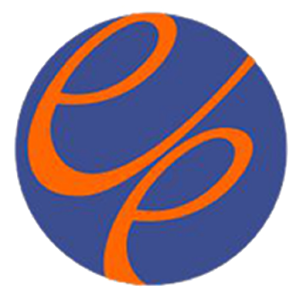 CONTRATACIÓN DEL:“SERVICIO DE DOTACIÓN DE PERSONAL PARA LA EMPRESA ELECTRO PUNO S.A.A.”DEBER DE COLABORACIÓNLa Entidad y todo proveedor que se someta a las presentes Bases, sea como participante, postor y/o contratista, deben conducir su actuación conforme a los principios previstos en la Ley de Contrataciones del Estado. En este contexto, se encuentran obligados a prestar su colaboración al OSCE y a la Secretaría Técnica de la Comisión de Defensa de la Libre Competencia del INDECOPI, en todo momento según corresponda a sus competencias, a fin de comunicar presuntos casos de fraude, colusión y corrupción por parte de los funcionarios y servidores de la Entidad, así como los proveedores y demás actores que participan en el proceso de contratación.De igual forma, deben poner en conocimiento del OSCE y a la Secretaría Técnica de la Comisión de Defensa de la Libre Competencia del INDECOPI los indicios de conductas anticompetitivas que se presenten durante el proceso de contratación, en los términos del Decreto Legislativo N° 1034, "Ley de Represión de Conductas Anticompetitivas", o norma que la sustituya, así como las demás normas de la materia.La Entidad y todo proveedor que se someta a las presentes Bases, sea como participante, postor y/o contratista del proceso de contratación deben permitir al OSCE o a la Secretaría Técnica de la Comisión de Defensa de la Libre Competencia del INDECOPI el acceso a la información referida a las contrataciones del Estado que sea requerida, prestar testimonio o absolución de posiciones que se requieran, entre otras formas de colaboración.SECCIÓN GENERALDISPOSICIONES COMUNES DEL PROCEDIMIENTO DE SELECCIÓN(ESTA SECCIÓN NO DEBE SER MODIFICADA EN NINGÚN EXTREMO, BAJO SANCIÓN DE NULIDAD)REFERENCIASCuando en el presente documento se mencione la palabra Ley, se entiende que se está haciendo referencia a la Ley N° 30225, Ley de Contrataciones del Estado, y cuando se mencione la palabra Reglamento, se entiende que se está haciendo referencia al Reglamento de la Ley de Contrataciones del Estado aprobado por Decreto Supremo N° 344-2018-EF.Las referidas normas incluyen sus respectivas modificaciones, de ser el caso.CONVOCATORIASe realiza a través de su publicación en el SEACE de conformidad con lo señalado en el artículo 54 del Reglamento, en la fecha señalada en el calendario del procedimiento de selección, debiendo adjuntar las bases y resumen ejecutivo.  REGISTRO DE PARTICIPANTESEl registro de participantes se realiza conforme al artículo 55 del Reglamento. En el caso de un consorcio, basta que se registre uno (1) de sus integrantes.FORMULACIÓN DE CONSULTAS Y OBSERVACIONES A LAS BASESLa formulación de consultas y observaciones a las bases se efectúa de conformidad con lo establecido en los numerales 72.1 y 72.2 del artículo 72 del Reglamento.ABSOLUCIÓN DE CONSULTAS, OBSERVACIONES E INTEGRACIÓN DE BASESLa absolución de consultas, observaciones e integración de las bases se realizan conforme a las disposiciones previstas en los numerales 72.4 y 72.5 del artículo 72 del Reglamento. ELEVACIÓN AL OSCE DEL PLIEGO DE ABSOLUCIÓN DE CONSULTAS Y OBSERVACIONES E INTEGRACIÓN DE BASESLos cuestionamientos al pliego de absolución de consultas y observaciones así como a las bases integradas por supuestas vulneraciones a la normativa de contrataciones, a los principios que rigen la contratación pública u otra normativa  que tenga relación con el objeto de la contratación, pueden ser elevados al OSCE de acuerdo a lo indicado en los numerales del 72.8  al 72.11 del artículo 72 del Reglamento.La solicitud de elevación para emisión de Pronunciamiento se presenta ante la Entidad, la cual debe remitir al OSCE el expediente completo, de acuerdo a lo señalado en el artículo 124 del TUO de la Ley 27444, aprobado por Decreto Supremo N° 004-2019-JUS, al día hábil siguiente de recibida dicha solicitud.FORMA DE PRESENTACIÓN DE OFERTASLas ofertas se presentan conforme lo establecido en el artículo 59 del Reglamento. Las declaraciones juradas, formatos o formularios previstos en las bases que conforman la oferta deben estar debidamente firmados por el postor (firma manuscrita). Los demás documentos deben ser visados por el postor. En el caso de persona jurídica, por su representante legal, apoderado o mandatario designado para dicho fin y, en el caso de persona natural, por este o su apoderado. No se acepta el pegado de la imagen de una firma o visto. Las ofertas se presentan foliadas.PRESENTACIÓN Y APERTURA DE OFERTAS El participante presentará su oferta de manera electrónica a través del SEACE, desde las 00:01 horas hasta las 23:59 horas del día establecido para el efecto en el cronograma del procedimiento; adjuntando el archivo digitalizado que contenga los documentos que conforman la oferta de acuerdo a lo requerido en las bases.El participante debe verificar antes de su envío, bajo su responsabilidad, que el archivo pueda ser descargado y su contenido sea legible.En la apertura electrónica de la oferta, el comité de selección, verifica la presentación de lo exigido en la sección específica de las bases, de conformidad con el numeral 73.2 del artículo 73 del Reglamento y determina si las ofertas responden a las características y/o requisitos y condiciones de los Términos de Referencia, detallados en la sección específica de las bases. De no cumplir con lo requerido, la oferta se considera no admitida.EVALUACIÓN DE LAS OFERTASLa evaluación de las ofertas se realiza conforme a lo establecido en el artículo 74 del Reglamento. El desempate mediante sorteo se realiza de manera electrónica a través del SEACE.CALIFICACIÓN DE OFERTASLa calificación de las ofertas se realiza conforme a lo establecido en los numerales 75.1 y 75.2 del artículo 75 del Reglamento.SUBSANACIÓN DE LAS OFERTASLa subsanación de las ofertas se sujeta a lo establecido en el artículo 60 del Reglamento. El plazo que se otorgue para la subsanación no puede ser inferior a un (1) día hábil.La solicitud de subsanación se realiza de manera electrónica a través del SEACE y será remitida al correo electrónico consignado por el postor al momento de realizar su inscripción en el RNP, siendo su responsabilidad el permanente seguimiento de las notificaciones a dicho correo. La notificación de la solicitud se entiende efectuada el día de su envío al correo electrónico.La presentación de las subsanaciones se realiza a través del SEACE. No se tomará en cuenta la subsanación que se presente en físico a la Entidad.RECHAZO DE LAS OFERTASPrevio al otorgamiento de la buena pro, el comité de selección revisa las ofertas económicas que cumplen los requisitos de calificación, de conformidad con lo establecido para el rechazo de ofertas, previsto en el artículo 68 del Reglamento, de ser el caso.  De rechazarse alguna de las ofertas calificadas, el comité de selección revisa el cumplimiento de los requisitos de calificación de los postores que siguen en el orden de prelación, en caso las hubiere.OTORGAMIENTO DE LA BUENA PRODefinida la oferta ganadora, el comité de selección otorga la buena pro, mediante su publicación en el SEACE, incluyendo el cuadro comparativo y las actas debidamente motivadas de los resultados de la admisión, no admisión, evaluación, calificación, descalificación y el otorgamiento de la buena pro. CONSENTIMIENTO DE LA BUENA PROCuando se hayan presentado dos (2) o más ofertas, el consentimiento de la buena pro se produce a los ocho (8) días hábiles siguientes de la notificación de su otorgamiento, sin que los postores hayan ejercido el derecho de interponer el recurso de apelación. En caso que se haya presentado una sola oferta, el consentimiento de la buena pro se produce el mismo día de la notificación de su otorgamiento. El consentimiento del otorgamiento de la buena pro se publica en el SEACE al día hábil siguiente de producido. RECURSO DE APELACIÓNA través del recurso de apelación se pueden impugnar los actos dictados durante el desarrollo del procedimiento de selección hasta antes del perfeccionamiento del contrato.El recurso de apelación se presenta ante y es resuelto por el Tribunal de Contrataciones del Estado. Los actos que declaren la nulidad de oficio, la cancelación del procedimiento de selección y otros actos emitidos por el Titular de la Entidad que afecten la continuidad de este, se impugnan ante el Tribunal de Contrataciones del Estado.Plazos de interposición del recurso de apelación La apelación contra el otorgamiento de la buena pro o contra los actos dictados con anterioridad a ella se interpone dentro de los ocho (8) días hábiles siguientes de haberse notificado el otorgamiento de la buena pro. La apelación contra los actos dictados con posterioridad al otorgamiento de la buena pro, contra la declaración de nulidad, cancelación y declaratoria de desierto del procedimiento, se interpone dentro de los ocho (8) días hábiles siguientes de haberse tomado conocimiento del acto que se desea impugnar.PERFECCIONAMIENTO DEL CONTRATOLos plazos y el procedimiento para perfeccionar el contrato se realiza conforme a lo indicado en el artículo 141 del Reglamento.Para perfeccionar el contrato, el postor ganador de la buena pro debe presentar los documentos señalados en el artículo 139 del Reglamento y los previstos en la sección específica de las bases.GARANTÍASLas garantías que deben otorgar los postores y/o contratistas, según corresponda, son las de fiel cumplimiento del contrato y por los adelantos.GARANTÍA DE FIEL CUMPLIMIENTOComo requisito indispensable para perfeccionar el contrato, el postor ganador debe entregar a la Entidad la garantía de fiel cumplimiento del mismo por una suma equivalente al diez por ciento (10%) del monto del contrato original. Esta se mantiene vigente hasta la conformidad de la recepción de la prestación a cargo del contratista. GARANTÍA DE FIEL CUMPLIMIENTO POR PRESTACIONES ACCESORIASEn las contrataciones que conllevan la ejecución de prestaciones accesorias, tales como mantenimiento, reparación o actividades afines, se otorga una garantía adicional por una suma equivalente al diez por ciento (10%) del monto del contrato de la prestación accesoria, la misma que debe ser renovada periódicamente hasta el cumplimiento total de las obligaciones garantizadas. GARANTÍA POR ADELANTOEn caso se haya previsto en la sección específica de las bases la entrega de adelantos, el contratista debe presentar una garantía emitida por idéntico monto conforme a lo estipulado en el artículo 153 del Reglamento.REQUISITOS DE LAS GARANTÍASLas garantías que se presenten deben ser incondicionales, solidarias, irrevocables y de realización automática en el país, al solo requerimiento de la Entidad. Asimismo, deben ser emitidas por empresas que se encuentren bajo la supervisión directa de la Superintendencia de Banca, Seguros y Administradoras Privadas de Fondos de Pensiones y que cuenten con clasificación de riesgo B o superior. Asimismo,  deben estar autorizadas para emitir garantías; o estar consideradas en la última lista de bancos extranjeros de primera categoría que periódicamente publica el Banco Central de Reserva del Perú.EJECUCIÓN DE GARANTÍASLa Entidad puede solicitar la ejecución de las garantías conforme a los supuestos contemplados en el artículo 155 del Reglamento.ADELANTOSLa Entidad puede entregar adelantos directos al contratista, los que en ningún caso exceden en conjunto del treinta por ciento (30%) del monto del contrato original, siempre que ello haya sido previsto en la sección específica de las bases.PENALIDADES PENALIDAD POR MORA EN LA EJECUCIÓN DE LA PRESTACIÓNEn caso de retraso injustificado del contratista en la ejecución de las prestaciones objeto del contrato, la Entidad le aplica automáticamente una penalidad por mora por cada día de atraso, de conformidad con el artículo 162 del Reglamento.OTRAS PENALIDADESLa Entidad puede establecer penalidades distintas a la mencionada en el numeral precedente, según lo previsto en el artículo 163 del Reglamento y lo indicado en la sección específica de las bases. Estos dos tipos de penalidades se calculan en forma independiente y pueden alcanzar cada una un monto máximo equivalente al diez por ciento (10%) del monto del contrato vigente, o de ser el caso, del ítem que debió ejecutarse.INCUMPLIMIENTO DEL CONTRATOLas causales para la resolución del contrato, serán aplicadas de conformidad con el artículo 36 de la Ley y 164 del Reglamento.PAGOSEl pago se realiza después de ejecutada la respectiva prestación, pudiendo contemplarse pagos a cuenta, según la forma establecida en la sección específica de las bases o en el contrato. La Entidad paga las contraprestaciones pactadas a favor del contratista dentro de los diez (10) días calendario siguientes de otorgada la conformidad de los servicios, siempre que se verifiquen las condiciones establecidas en el contrato para ello, bajo responsabilidad del funcionario competente.La conformidad se emite en un plazo máximo de siete (7) días de producida la recepción, salvo que se requiera efectuar pruebas que permitan verificar el cumplimiento de la obligación, en cuyo caso la conformidad se emite en un plazo máximo de quince (15) días, bajo responsabilidad del funcionario que debe emitir la conformidad.En el caso que se haya suscrito contrato con un consorcio, el pago se realizará de acuerdo a lo que se indique en el contrato de consorcio.DISPOSICIONES FINALESTodos los demás aspectos del presente procedimiento no contemplados en las bases se regirán supletoriamente por la Ley y su Reglamento, así como por las disposiciones legales vigentes.SECCIÓN ESPECÍFICACONDICIONES ESPECIALES DEL PROCEDIMIENTO DE SELECCIÓN(EN ESTA SECCIÓN LA ENTIDAD DEBERÁ COMPLETAR LA INFORMACIÓN EXIGIDA, DE ACUERDO A LAS INSTRUCCIONES INDICADAS)ENTIDAD CONVOCANTEOBJETO DE LA CONVOCATORIAEl presente procedimiento de selección tiene por objeto la contratación del “SERVICIO DE DOTACIÓN DE PERSONAL PARA LA EMPRESA ELECTRO PUNO S.A.A.”.EXPEDIENTE DE CONTRATACIÓNEl expediente de contratación fue aprobado mediante EXPEDIENTE DE CONTRATACION GA-L-87-2022 el 30 de noviembre de 2022.FUENTE DE FINANCIAMIENTORecursos propios.SISTEMA DE CONTRATACIÓNEl presente procedimiento se rige por el sistema de A PRECIOS UNITARIOS, de acuerdo con lo establecido en el expediente de contratación respectivo.DISTRIBUCIÓN DE LA BUENA PRONo se distribuirá la Buena Pro.ALCANCES DEL REQUERIMIENTOEl alcance de la prestación está definido en el Capítulo III de la presente sección de las bases.PLAZO DE PRESTACIÓN DEL SERVICIOLos servicios materia de la presente convocatoria se prestarán en el plazo de 730 días calendarios o hasta agotar el monto contratado, computados a partir del día siguiente de la firma del contrato; en concordancia con lo establecido en el expediente de contratación.COSTO DE REPRODUCCIÓN Y ENTREGA DE BASESLos participantes registrados tienen el derecho de recabar un ejemplar de las bases, para cuyo efecto deben cancelar la cantidad de S/ 10.00 Soles, el pago puede efectuarse en: las Oficinas de Atención al Cliente de Electro Puno S.A.A. sito en Jr. Mariano H. Cornejo Nro. 160 – Puno o en Jr. Manuel Prado Nro. 416 – Juliaca;  o mediante depósito en la Cta. Cte. 320-0010264416 del Interbank a nombre de Electro Puno S.A.A., luego de realizar el pago remitir el comprobante de pago a la oficina de Logística sito en Jr. Mariano H. Cornejo Nro. 160 – Puno  para recabar las bases.  BASE LEGALDecreto Legislativo N° 1440 – Decreto Legislativo del Sistema Nacional de Presupuesto Público.Ley N° 31365 - Ley de Presupuesto del Sector Público para el Año Fiscal 2022.Ley N° 31366 - Ley de Equilibrio Financiero del Presupuesto del Sector Público para el Año Fiscal 2022.Decreto Supremo N° 082-2019-EF que Aprueba el TUO de la Ley N° 30225 – Ley de Contrataciones del Estado.Ley de Contrataciones del Estado y su Reglamento.Decreto Ley Nº 25844: Ley de Concesiones Eléctricas y modificatoriasLas referidas normas incluyen sus respectivas modificaciones, de ser el caso.CALENDARIO DEL PROCEDIMIENTO DE SELECCIÓNSegún el cronograma de la ficha de selección de la convocatoria publicada en el SEACE.CONTENIDO DE LAS OFERTASLa oferta contendrá, además de un índice de documentos, la siguiente documentación:Documentación de presentación obligatoria Documentos para la admisión de la ofertaDeclaración jurada de datos del postor. (Anexo Nº 1)Documento que acredite la representación de quien suscribe la oferta. En caso de persona jurídica, copia del certificado de vigencia de poder del representante legal, apoderado o mandatario designado para tal efecto.En caso de persona natural, copia del documento nacional de identidad o documento análogo, o del certificado de vigencia de poder otorgado por persona natural, del apoderado o mandatario, según corresponda.En el caso de consorcios, este documento debe ser presentado por cada uno de los integrantes del consorcio que suscriba la promesa de consorcio, según corresponda.Declaración jurada de acuerdo con el literal b) del artículo 52 del Reglamento. (Anexo Nº 2)Declaración jurada de cumplimiento de los Términos de Referencia contenidos en el numeral 3.1 del Capítulo III de la presente sección. (Anexo Nº 3)Declaración jurada de plazo de prestación del servicio. (Anexo Nº 4)Promesa de consorcio con firmas legalizadas, de ser el caso, en la que se consigne los integrantes, el representante común, el domicilio común y las obligaciones a las que se compromete cada uno de los integrantes del consorcio así como el porcentaje equivalente a dichas obligaciones.  (Anexo Nº 5)El precio de la oferta en SOLES. Adjuntar obligatoriamente el Anexo N°6.El precio total de la oferta y los subtotales que lo componen son expresados con dos (2) decimales. Los precios unitarios pueden ser expresados con más de dos (2) decimales.Documentos para acreditar los requisitos de calificaciónIncorporar en la oferta los documentos que acreditan los “Requisitos de Calificación” que se detallan en el numeral 3.2 del Capítulo III de la presente sección de las bases.   Documentación de presentación facultativa:En caso existan otros factores de evaluación además del precio: Incorporar en la oferta los documentos que acreditan los “Factores de Evaluación” establecidos en el Capítulo IV de la presente sección de las bases, a efectos de obtener el puntaje previsto en dicho Capítulo para cada factor. REQUISITOS PARA PERFECCIONAR EL CONTRATOEl postor ganador de la buena pro debe presentar los siguientes documentos para perfeccionar el contrato:Garantía de fiel cumplimiento del contrato. Contrato de consorcio con firmas legalizadas ante Notario de cada uno de los integrantes de ser el caso.Código de cuenta interbancaria (CCI) o, en el caso de proveedores no domiciliados, el número de su cuenta bancaria y la entidad bancaria en el exterior. Copia de la vigencia del poder del representante legal de la empresa que acredite que cuenta con facultades para perfeccionar el contrato, cuando corresponda.Copia de DNI del postor en caso de persona natural, o de su representante legal en caso de persona jurídica.Domicilio para efectos de la notificación durante la ejecución del contrato.Autorización de notificación de la decisión de la Entidad sobre la solicitud de ampliación de plazo mediante medios electrónicos de comunicación (Anexo N° 12).Adicionalmente, presentar:Correo electrónico para notificaciones, de acuerdo a formato – Anexo N° 13.PERFECCIONAMIENTO DEL CONTRATOEl contrato se perfecciona con la suscripción del documento que lo contiene. Para dicho efecto el postor ganador de la buena pro, dentro del plazo previsto en el artículo 141 del Reglamento, debe presentar la documentación requerida en Jr. Mariano H. Cornejo Nº 160 – Puno y deberá dirigirse a la División de Asesoría Legal de Electro Puno S.A.A.FORMA DE PAGOElectro Puno S.A.A. realizará el pago de la contraprestación pactada a favor de El Contratista en pagos parciales (mensuales).Para efectos del pago de las contraprestaciones ejecutadas por El Contratista, Electro Puno S.A.A. debe contar con la siguiente documentación:Informe del funcionario responsable de la División de Gestión del Talento Humano, emitiendo la conformidad de la prestación efectuada.Comprobante de pago.Entregables (informes).Dicha documentación se debe presentar en Mesa de partes de Electro Puno S.A.A., sitio en Jr. Mariano H. Cornejo N°160 – Puno – Puno – Puno.Adicional a lo anterior se debe tener en consideración lo siguiente:PAGO DEL PRIMER MES DE SERVICIOAdicionalmente, para el pago del primer mes de servicio, se requerirá a la empresa de intermediación, la presentación de los siguientes documentos:Copia simple del documento que acredite la presentación del contrato suscrito con Electro Puno S.A.A. ante la Autoridad Administrativa de Trabajo. Copia simple de los contratos individuales de trabajo suscritos con el personal destacado a Electro Puno S.A.A.PAGO A PARTIR DEL SEGUNDO MES DE SERVICIOA fin de verificar el cumplimiento de las obligaciones laborales y previsionales por parte de la Empresa de Intermediación, en mérito a lo establecido en el DS Nº 003-2002-TR, a partir del segundo mes de servicio, deber requerirse a El Contratista la siguiente documentación para el trámite de pago:Copia de las boletas de pago o boletas electrónicas del mes anterior de todos los trabajadores destacados a Electro Puno S.A.A. participante y copia de los comprobantes de depósito bancario del pago de las remuneraciones del mes facturado. Copia del PLAME planilla electrónica cancelado del mes anterior. Copia de planilla de aportes previsionales (AFP) cancelado mes anterior. Pago de CTS y gratificaciones cuando corresponda. Relación del personal destacado por puesto. Póliza SCTR Salud y Pensión con sus respectivos comprobantes de pago.PAGO DEL ÚLTIMO MES DE SERVICIOPara el pago del último mes del servicio, se requerirá a la Empresa de Intermediación, copia de la documentación que acredite el depósito de las remuneraciones y de todos los derechos previsionales y laborales de los trabajadores destacados a Electro Puno S.A.A., tanto del mes anterior como del mes en que se realiza el último pago.                                          TÉRMINOS DE REFERENCIASERVICIO DE DOTACIÓN DE PERSONAL PARA LA EMPRESA ELECTRO PUNO S.A.A.OBJETO DEL CONTRATOEl presente procedimiento de selección tiene por objeto la contratación del Servicio de Dotación de Personal para la Empresa Electro Puno S.A.A.AREA USUARIADivisión de Gestión del Talento Humano (DGTH) de la Gerencia de Administración (GA)FINALIDAD PUBLICAElectro Puno S.A.A., es una empresa pública de derecho privado adscrita a FONAFE, que presta el servicio de distribución y comercialización de la energía eléctrica en la departamento de Puno; cabe precisar, que para dar cumplimiento a dichas actividades se cuenta con una estructura empresarial y un cuadro de asignación de personal debidamente aprobados, por lo que el servicio requerido es necesario para garantizar el desarrollo y operatividad de las actividades de carácter temporal, que necesitan ejecutarse coadyuvando en la gestión, dentro del marco de nuestra misión empresarial, orientada a la distribución y comercialización de energía eléctrica, satisfaciendo los requerimientos de los clientes en forma eficiente, competitiva y maximizando la rentabilidad. ANTECEDENTES DE LA CONTRATACIÓNAnteriormente se tenía el servicio de intermediación laboral para el desarrollo de actividades de carácter temporal, para la Empresa Electro Puno S.A.A.OBJETIVO DE LA CONTRATACIÓN La empresa Electro Puno S.A.A. requiere la contratación de una empresa proveedora de servicio de intermediación de personal de carácter temporal (en adelante, El Contratista), regulados por la ley de productividad y competitividad laboral, y que se encuentre debidamente registrada en la Dirección de Empleo y Formación Profesional del Ministerio de Trabajo y Promoción del Empleo. El Contratista deberá proveer a Electro Puno S.A.A. personal profesional y técnicos electricistas.CARACTERÍSTICAS Y CONDICIONES DEL SERVICIO A CONTRATAR.DESCRIPCIÓN DEL SERVICIO A CONTRATARLas empresas de servicios temporales son aquellas personas jurídicas que contratan con terceras denominadas usuarias (para el presente caso Electro Puno S.A.A.) para colaborar temporalmente en el desarrollo de sus actividades, mediante el destaque de sus trabajadores para desarrollar las labores bajo el poder de dirección de la empresa usuaria correspondientes a los contratos de naturaleza ocasional y de suplencia previstos en el Título II del Texto Único Ordenado del Decreto Legislativo Nº 728, Ley de Productividad y Competitividad Laboral, aprobado por Decreto Supremo Nº 003-97-TR.Electro Puno S.A.A. requiere contar con el personal para que de forma temporal realice las funciones de un trabajador nombrado de Electro Puno S.A.A. según MOF establecido para el puesto de trabajo.CONDICIONES PARA INCORPORAR AL PERSONALPara la incorporación del personal de El Contratista, será previa solicitud de Electro Puno S.A.A., para lo cual El Contratista tendrá un plazo de 48 horas para presentar al personal requerido a Electro Puno S.A.A., además debe adjuntar su currículum vitae documentado en copia simple (la validación de la información del currículum vitae es de completa y entera responsabilidad de El Contratista).El personal propuesto debe tener los siguientes documentos:Certificados y/o constancias de los Exámenes Médico Ocupacionales realizado al personal. Carnet de vacunación (02 vacunas y 01 refuerzo)Constancia y/o relación de entrega de equipos de protección personal, implementos y herramientas de seguridad al personal suplente. Cabe indicar que el responsable Coordinador de Servicio también debe ser dotado de equipos de protección personal - EPP.Se aclara que los equipos de protección personal – EPP a entregar dependerán de las actividades que realizará el personal; como mínimo se requerirá lo siguiente:Casaca, camisa manga larga y pantalón denim 100% algodón.Casco dieléctrico con barbiquejo (antichoque).Zapatos dieléctricos (con planta de jebe aislante).Máscara facial y/o lentes.Guantes dieléctricos de media y/o baja tensión (Dependiendo si va a realizar trabajos en baja tensión o media tensión)Arnés para liniero.Juego de herramientas aisladas (alicate de corte, universal y 02 destornilladores de 06 pulgadas tipo estrella y plano).Electro Puno S.A.A. indicará el tiempo requerido por cada personal solicitadoCUMPLIMIENTO AL PROTOCOLO DE SEGURIDAD SARS-COV-2 (COVID-19)Dotar a su personal de implementos de protección personal COVID, según lo disponga el Ministerio de Salud, MINEM (mascarilla, alcohol, carnet de vacunación etc.) y Plan de Vigilancia de Electro Puno S.A.A., Se aclara que, en caso de haber modificación por algún ente regulador con respecto al control de la pandemia, que genere adicionales o reducción de prestaciones al contrato, se reconocerán con el debido sustento, en estricto cumplimiento de la Ley de Contrataciones y su Reglamento.CANTIDADES DE PERSONAL SOLICITADA Y PRECIO DE LA OFERTALos costos incluyen los impuestos de ley, y todos los costos que conlleve al cumplimiento del presente requerimiento.NOTA: Siendo un promedio mensual de 07 técnicos electricistas y 01 profesional según requerimiento del área usuaria.PERFIL DE PERSONAL PROFESIONAL Y TÉCNICOS ELECTRICISTASEn el siguiente cuadro se presenta los perfiles a tomar en cuenta:NOTA: En caso existirá alguna modificatoria a los perfiles antes mencionados, Electro Puno S.A.A. realizará la comunicación respectiva a El Contratista.BENEFICIOS Y LEYES SOCIALESPara el cálculo de los beneficios y leyes sociales se deberán considerar los siguientes porcentajes:Se aclara que el aporte del Seguro de Vida Ley y SCTR de salud y pensión es para la totalidad del personal y por el tiempo que dure el contrato.(*) De no poder realizar el registro u otra limitante para dicho registro es necesario se presente la documentación que la sustenta.REQUISITOS SEGÚN LEYES, REGLAMENTOS TÉCNICOS, NORMAS METROLÓGICAS Y/O SANITARIAS, REGLAMENTOS Y DEMÁS NORMAS Ley N” 27626, Ley que Regula la Actividad de las Empresas Especiales de Servicios y de las Cooperativas de Trabajadores, se establecen los requisitos legales para la realización de actividades de intermediación laboral.Decreto Supremo Nº 003-2002-TR, Reglamento que regulan la Actividad de las Empresas Especiales de Servicios y de las Cooperativas de Trabajadores. Ley de Concesiones Eléctricas D. Ley 25844 dispositivo legal que norma el funcionamiento de las Concesionaria (Empresas de Servicio Público de Electricidad). Ley N° 29783, Ley de Seguridad y Salud en el Trabajo (LSST), que como principal objeto cuenta con la promoción de una cultura preventiva, para ello se cuenta con la participación del Estado, con el deber de prevención de los empleadores, el rol de fiscalización y control del Estado. Decreto Supremo Nº 005-2012-TR, Reglamento de la Ley Nº 29783, Ley de Seguridad y Salud en el Trabajo.Resolución Ministerial N° 111-2013-MEM/DM - Reglamento de Seguridad y Salud en el Trabajo con Electricidad - 2013Resolución Ministerial N° 1275-2021/MINSA, que aprueba la DIRECTIVA ADMINISTRATIVA N° 321-MINSA/DGIESP-2021 directiva administrativa que establece las disposiciones para la vigilancia, prevención y control de la salud de los trabajadores con riesgo de exposición a sars-cov-2, según normativa legal vigente dictada por las autoridades competentes.Las referidas normas incluyen sus respectivas modificaciones y/o ampliatorias, de ser el caso.Toda documentación respecto a los seguros, así como la seguridad de implementos del personal, serán revisadas y autorizadas para el inicio del servicio por el Jefe de la División de Seguridad y Medio Ambiente de Electro Puno S.A.A., para ello El Contratista debe asegurarse que el personal que iniciará sus servicios debe haber recibido la capacitación, inducción y revisión por parte de la oficina de seguridad de ELPU.SEGUROS Para la ejecución de los servicios contratados se tomarán los seguros establecidos en el presente documento, en las formas y modalidades que a continuación se indican:Seguro Complementario de Trabajo de Riesgo – SCTR Según Ley Nº 26790, Electro Puno S.A.A. por ser una Empresa cuyas labores está catalogada DE ALTO RIESGO, está obligada a exigir la contratación del Seguro Complementario de Alto Riesgo SCTR, por lo que la Empresa de Intermediación deberá contratar y mantener vigente la cobertura del SCTR (en Salud y Pensiones). La Empresa de Intermediación tiene la obligación de presentar ambas Pólizas y demostrar que se encuentra canceladas y vigentes, adjuntando la relación de su personal apto para prestar servicios, debidamente confirmado por la Aseguradora. La Empresa de Intermediación, será responsable por todas las pérdidas, reclamaciones, demandas, actuaciones judiciales, costos y gastos de cualquier índole, originados o resultantes de cualquier incumplimiento sobre los requerimientos de estos seguros. El plazo máximo para reponer un personal en caso de desvinculación por renuncia o despido o periodo de prueba, es de 03 días hábiles.Seguro Vida LeyDe acuerdo al Decreto Legislativo Nº688 en su Artículo 7 establece que “El empleador está obligado a tomar la póliza de seguro de vida y pagar las primas correspondientes”; por consiguiente, este seguro deberá estar vigente durante la ejecución del contrato.PLAN DE TRABAJOEl Contratista, dentro de 02 días calendario contado desde el día siguiente de firmado el contrato debe presentar el siguiente plan de trabajo que debe contener la siguiente información:Plan para Vigilancia, Prevención y Control del COVID-19, que debe ser elaborado según normativa legal vigente y sus modificatorias dictadas por los sectores y autoridades competentes.Política de Seguridad y Salud en el Trabajo de la empresa ganadora de la buena pro.Estudio de Riesgo de la empresa ganadora de la buena pro.Plan de Contingencias de la empresa ganadora de la buena pro.Reglamento Interno de Seguridad y Salud en el Trabajo de la empresa ganadora de la buena pro.Programa de Seguridad y Salud en el Trabajo de la empresa ganadora de la buena pro.Debe alcanzar la documentación citada para que sea revisada por la División de Seguridad Integral y Medio Ambiente de Electro Puno S.A.A., quien dará el visto bueno sobre dicha documentación en plazo de 3 días hábiles, contado desde el día siguiente de la recepción del plan de trabajo.LUGAR Y PLAZO DE PRESTACIÓN DEL SERVICIOLugarEl servicio se ejecutará en el área de concesión de la Empresa Electro Puno S.A.A. en la Región Puno.PlazoEl plazo de prestación del servicio es de 730 días calendarios o hasta agotar el monto contratado, computados a partir del día siguiente de la firma del contrato.El plazo de presentación de las valorizaciones mensuales es de 04 días calendarios de culminado el mes del servicio prestado.OTRAS OBLIGACIONESLa prestación de servicios será ejecutada dentro de la jornada laboral establecida por Electro Puno S.A.A. La jornada es de 48 horas semanales de lunes a viernes. mañanas, de 8.00 a 1.00 pm y de 2.15 pm a 18.00 pm., y/o las jornadas atípicas que se vienen utilizando en los Servicios Eléctricos.El Contratista debe contar obligatoriamente con personal calificado y con experiencia comprobada. El Contratista está obligada a cumplir con las normas y directivas internas de Seguridad y Salud en el Trabajo, de acuerdo a lo estipulado en el Reglamento de Seguridad y Salud en el Trabajo para el Sector Eléctrico y Reglamento Interno de Trabajo de la Empresa Usuaria. Registro del Plan de Vigilancia Prevención y control del COVID 19 y Plan de Vigilancia, prevención y control del COVID y la actualización de la misma de acuerdo al servicio contratado.Respecto al Plan de Vigilancia y control del COVID, El Contratista deberá considerar y asumir el costo del otorgamiento de implementos de protección sanitaria (Mascarilla, alcohol u otro que sea requerido en la norma correspondiente), según normativa legal vigente dictada por las autoridades competentes.El Contratista tendrá a su cargo la asignación de uniformes y Equipos de Protección Personal. (Casaca y pantalón Jaen, zapato dieléctrico, mascarilla, fotocheck)..Responder por los daños y perjuicios que ocasione su personal, ya sea por dolo o por negligencia, contra el patrimonio de Electro Puno S.A.A., por la seguridad del personal y por daños a terceros, salvo aquellos casos que se produzcan por falta o error en la supervisión, procedimientos o equipos proporcionados por la usuaria. Alcanzar y mantener actualizada la relación de su personal destacado y mantener vigente las pólizas de SCTR salud y pensiones. Cumplir puntualmente con el pago de remuneraciones, vacaciones, gratificaciones, CTS y aportes previsionales de su personal destacado. Las remuneraciones deberán ser canceladas a más tardar el último día hábil del mes. El pago de gratificaciones y CTS serán canceladas y facturadas en la oportunidad que corresponda. Responsable absoluto por la calidad del servicio prestado, durante el desarrollo de las actividades materia del contrato, como también de los resultados de las labores encomendadas El Contratista deberá presentar su estructura de costos conforme al Anexo N° 01 para el perfeccionamiento del contrato. Deberá proveer a Electro Puno S.A.A., personal destacado en el plazo máximo de 48 horas del requerimiento por la División de Gestión del Talento Humano. Dentro de las 48 horas del requerimiento deberán remitir el CV y los documentos requeridos.Será responsable de asumir las obligaciones que contraiga con su personal sean estas laborales, personales o de cualquier otra naturaleza; quedando exento Electro Puno S.A.A de toda responsabilidad en caso de accidentes, daños, mutilaciones o muerte de alguno de sus trabajadores del postor ganador, o de terceras personas, que pudieran ocurrir durante la prestación del servicio, así como de la responsabilidad penal que pueda derivarse de ellas. Estos riesgos deberán ser cubiertos íntegramente por las pólizas que el postor está obligado a adquirir.Efectuar el pago puntual de las remuneraciones, sueldos, salarios, bonificaciones que corresponda al personal destacado, así como de las obligaciones correspondientes a las aportaciones patronales, gratificaciones, vacaciones, indemnizaciones, CTS y tributos creados y por crearse que en su condición de empleador corresponde abonar o retener.Asumir la responsabilidad, sin ninguna limitación, de todo reclamo que por cualquiera de los conceptos señalados en el párrafo anterior pudieran efectuar el personal asignado a las actividades materia del presente concurso, puesto que no existe ni existirá relación laboral alguna entre Electro Puno S.A.A. y el personal que el postor ganador destaque para el cumplimiento de este. Es causal de resolución del contrato que se celebra entre Electro Puno S.A.A. y El Contratista, el incumplimiento en el que este incurra respecto a sus obligaciones laborales y previsionales.Cuando Electro Puno S.A.A. solicite técnico electricista chofer, al perfil del técnico debe adicionarse la Licencia de conducir con categoría A III.REQUISITOS Y RECURSOS DEL PROVEEDORHABILITACIÓNInscripción vigente en el Registro Nacional de Empresas y Entidades que realizan actividades de Intermediación Laboral – RENEEIL. En dicha constancia se debe(n) detallar la(s) actividad(es) de destaque de personal para actividades de carácter temporales de profesionales y técnicos electricistas, de acuerdo a la Ley Nº 27626 y Decreto Supremo Nº 003-2002-TR, D.S.006-2003-TR, 008-2007-TR, 020-2007-TR, sus modificatorias, sus ampliatorias vigentes y las normativas legales vigentes, de ser el caso.Autorización para operar en el departamento de Puno: El Contratista deberá presentar copia del documento en el que conste que ha realizado la comunicación de desarrollo de actividades ante la Autoridad Administrativa de Trabajo de Puno, la jurisdicción en la que se prestará el servicio a Electro Puno S.A.A., en un plazo no mayor de cinco (05) días hábiles contado desde el día siguiente de la suscripción de contrato. Dicho documento deberá presentar al Supervisor de Contrato para la custodia en cumplimiento de la Ley Nº 27626.EQUIPAMIENTOEl Contratista dispondrá del equipamiento mínimo para intercambiar información (conexión a internet de 4 Mbps. con dominio y servicio de correo propio) para el personal profesional destacado.PERSONAL CLAVEAcreditación de experiencia:La experiencia del profesional clave se acreditará según lo establece en la Ley de Contrataciones del Estado y su Reglamento, normas conexas y modificatorias vigentes, de corresponder.Funciones del Personal Clave:Coordinar las acciones necesarias para optimizar la prestación de los servicios. Coordinar las altas y bajas del personal con Electro Puno S.A.A.Otros que por la naturaleza del servicio requiera coordinar.EXPERIENCIA DEL POSTOR EN LA ESPECIALIDADEl postor debe acreditar un monto facturado acumulado equivalente a S/ 300,000.00 soles por la contratación de servicios iguales al objeto de la convocatoria, durante los ocho (8) años anteriores a la fecha de la presentación de ofertas que se computarán desde la fecha de la conformidad o emisión del comprobante de pago, según corresponda.Se consideran servicios similares a: Servicios de dotación de personal en instituciones públicas y/o privadas.ADELANTOSNo se otorga adelantos SUBCONTRATACIÓNEl Contratista está prohibida de subcontratar las actividades que se compromete realizar. CONFIDENCIALIDADEl Contratista guardará la confidencialidad de la información que le sea proporcionada o que obtenga en razón del contrato. MEDIDAS DE CONTROL DURANTE LA EJECUCIÓN CONTRACTUALLa Jefatura de la División de Gestión del Talento Humano de Electro Puno S.A.A., los Supervisores y Jefes de División donde se encuentre destacado el personal, son responsables de la supervisión del servicio, de las inspecciones y verificación respectiva. CONFORMIDAD DE LA PRESTACIÓNLa conformidad será otorgada por el supervisor de contrato designado por Electro Puno S.A.A., previa informe de las Áreas Usuarias. FORMA DE PAGOElectro Puno S.A.A. realizará el pago de la contraprestación pactada a favor de El Contratista en pagos parciales (mensuales).Para efectos del pago de las contraprestaciones ejecutadas por El Contratista, Electro Puno S.A.A. debe contar con la siguiente documentación:Informe del funcionario responsable de la División de Gestión del Talento Humano, emitiendo la conformidad de la prestación efectuada.Comprobante de pago.Entregables (informes).Dicha documentación se debe presentar en Mesa de partes de Electro Puno S.A.A., sitio en Jr. Mariano H. Cornejo N°160 – Puno – Puno – Puno.Adicional a lo anterior se debe tener en consideración lo siguiente:PAGO DEL PRIMER MES DE SERVICIOAdicionalmente, para el pago del primer mes de servicio, se requerirá a la empresa de intermediación, la presentación de los siguientes documentos:Copia simple del documento que acredite la presentación del contrato suscrito con Electro Puno S.A.A. ante la Autoridad Administrativa de Trabajo. Copia simple de los contratos individuales de trabajo suscritos con el personal destacado a Electro Puno S.A.A.PAGO A PARTIR DEL SEGUNDO MES DE SERVICIOA fin de verificar el cumplimiento de las obligaciones laborales y previsionales por parte de la Empresa de Intermediación, en mérito a lo establecido en el DS Nº 003-2002-TR, a partir del segundo mes de servicio, deber requerirse a El Contratista la siguiente documentación para el trámite de pago:Copia de las boletas de pago o boletas electrónicas del mes anterior de todos los trabajadores destacados a Electro Puno S.A.A. participante y copia de los comprobantes de depósito bancario del pago de las remuneraciones del mes facturado. Copia del PLAME planilla electrónica cancelado del mes anterior. Copia de planilla de aportes previsionales (AFP) cancelado mes anterior. Pago de CTS y gratificaciones cuando corresponda. Relación del personal destacado por puesto. Póliza SCTR Salud y Pensión con sus respectivos comprobantes de pago.PAGO DEL ÚLTIMO MES DE SERVICIOPara el pago del último mes del servicio, se requerirá a la Empresa de Intermediación, copia de la documentación que acredite el depósito de las remuneraciones y de todos los derechos previsionales y laborales de los trabajadores destacados a Electro Puno S.A.A., tanto del mes anterior como del mes en que se realiza el último pago.FÓRMULA DE REAJUSTEDurante la vigencia del contrato los precios se mantendrán fijos y no estarán sujetos a reajuste alguno, salvo que la Remuneración Mínima Vital tenga relación directa con el salario del personal destacado y el Gobierno Nacional apruebe el incremento de la remuneración mínima vital; en estos casos, Electro Puno S.A.A. podrá reconocer la parte directamente relacionada a la remuneración y a los beneficios sociales, que sean afectados de acuerdo a Ley, siempre que la Empresa prestadora del servicio lo acredite debidamente y presente la respectiva estructura de costos y Electro Puno S.A.A. cuente con los recursos suficientes para ello.RESPONSABILIDAD POR VICIOS OCULTOSEl Contratista es responsable por la calidad ofrecida y por los vicios ocultos de los servicios ofertados, por un plazo no menor de un (01) año contado a partir de la conformidad otorgada, de acuerdo a lo dispuesto la Ley de Contrataciones del Estado, reglamento y modificatorias vigentes.SISTEMA DE CONTRATACIÓNLa contratación del Servicio de Intermediación Laboral se rige por el sistema de contratación de precios unitarios, según el punto 5.2 “Cantidades solicitadas”.OTRAS PENALIDADESPENALIDADES POR SEGURIDADLas penalidades que se aplicarán por aspectos de seguridad al personal en caso de incumplimiento, serán las que se detallan a continuación:PENALIDADES A SER CONSIDERADAS EN LAS BASES Y CONTRATOS COMO UNIDADES DE PENALIZACIÓN (1UP = 1% de 1UIT vigente)PENALIDAD DE CUMPLIMIENTO DE SERVICIONota: Estas penalidades se irán acumulando hasta el caso que: El Contratista supere la penalidad máxima del 10% del monto contratado, siendo causa de resolución de contrato por incumplimiento.Procedimiento para la Aplicación de Otras PenalidadesSi El Contratista incurre en alguno de los incumplimientos señalados en los cuadros que anteceden, Electro Puno S.A.A. se lo hará saber a través de comunicación escrita, concediéndole un plazo no mayor a tres (03) días hábiles de recibida esta comunicación para que alcance sus comentarios o descargos adjuntando los medios probatorios que estime pertinentes.Vencido dicho plazo, con los comentarios y descargos o sin ellos, Electro Puno S.A.A. evaluará el incumplimiento contractual imputado y de considerar que el mismo se ha configurado se le descontará en la valorización futura o al que corresponde.ANEXO Nº 1DETALLE DE PRECIOS UNITARIOS El postor debe presentar el detalle de precios unitarios para perfeccionar el contrato según el siguiente cuadro: NOTA:El postor deberá tomar en cuenta para presentar el detalle de precios unitarios los siguientes acápites:(1) El porcentaje es referencial y dependerá de la cobertura, póliza y aseguradora que tenga contratado el postor.(2) El porcentaje es referencial y dependerá de la cobertura, póliza y aseguradora que tenga contratado el postor.(3) El porcentaje es referencial y dependerá de la cobertura, póliza y aseguradora que tenga contratado el postor.(4) Este rubro podrá ser incluido en porcentaje para su cálculo en soles, en caso de no tener dicha estructura se deberá señalar el importe a considerar; en ambos casos se deberá incorporar un cuadro adicional con el detalle por cada ítem que abarca este rubro expresado en soles.(5) Este rubro podrá ser incluido en porcentaje para su cálculo en soles, en caso de no tener dicha estructura se deberá señalar el importe a considerar; en ambos casos se deberá incorporar un cuadro adicional con el detalle del cálculo expresado en soles.(6) En este rubro se deberá señalar el importe a considerar; además se deberá incorporar un cuadro adicional con el detalle por cada ítem (uniforme y EPP) que abarca este rubro expresado en soles.(7) En este rubro se deberá señalar el importe a considerar; además se deberá incorporar un cuadro adicional con el detalle por cada ítem (Examen médico pre ocupacional, Examen médico ocupacional periódico y Examen médico ocupacional de retiro) que abarca este rubro expresado en soles.(8) En este rubro se deberá señalar el importe a considerar de la prueba serológica expresado en soles.REQUISITOS DE CALIFICACIÓNLa evaluación se realiza sobre la base de cien (100) puntos.Para determinar la oferta con el mejor puntaje y el orden de prelación de las ofertas, se considera lo siguiente:Conste por el presente documento, la contratación del SERVICIO DE DOTACIÓN DE PERSONAL PARA LA EMPRESA ELECTRO PUNO S.A.A., que celebra de una parte ELECTRO PUNO S.A.A., en adelante LA ENTIDAD, con RUC Nº 20405479592, con domicilio legal en JR. MARIANO H. CORNEJO NRO. 160 BARRIO INDEPENDENCIA PUNO - PUNO - PUNO, representada por [………..…], identificado con DNI Nº [………], y de otra parte [……………….....................], con RUC Nº [................], con domicilio legal en [……………….....................], inscrita en la Ficha N° [……………….........] Asiento N° [……….......] del Registro de Personas Jurídicas de la ciudad de [………………], debidamente representado por su Representante Legal, [……………….....................], con DNI N° [………………..], según poder inscrito en la Ficha N° […………..], Asiento N° […………] del Registro de Personas Jurídicas de la ciudad de […………], a quien en adelante se le denominará EL CONTRATISTA en los términos y condiciones siguientes:CLÁUSULA PRIMERA: ANTECEDENTESCon fecha [………………..], el comité de selección adjudicó la buena pro del CONCURSO PÚBLICO Nº CP-10-2022/ELPU para la contratación del SERVICIO DE DOTACIÓN DE PERSONAL PARA LA EMPRESA ELECTRO PUNO S.A.A., que celebra de una parte ELECTRO PUNO S.A.A., a [INDICAR NOMBRE DEL GANADOR DE LA BUENA PRO], cuyos detalles e importe constan en los documentos integrantes del presente contrato.CLÁUSULA SEGUNDA: OBJETO El presente contrato tiene por objeto SERVICIO DE DOTACIÓN DE PERSONAL PARA LA EMPRESA ELECTRO PUNO S.A.A., que celebra de una parte ELECTRO PUNO S.A.A.CLÁUSULA TERCERA: MONTO CONTRACTUALEl monto total del presente contrato asciende a [CONSIGNAR MONEDA Y MONTO], que incluye todos los impuestos de Ley.Este monto comprende el costo del servicio, todos los tributos, seguros, transporte, inspecciones, pruebas y, de ser el caso, los costos laborales conforme a la legislación vigente, así como cualquier otro concepto que pueda tener incidencia sobre la ejecución del servicio materia del presente contrato. CLÁUSULA CUARTA: DEL PAGOLA ENTIDAD se obliga a pagar la contraprestación a EL CONTRATISTA en SOLES, PAGOS PARCIALES de manera mensual, luego de la recepción formal y completa de la documentación correspondiente, según lo establecido en el artículo 171 del Reglamento de la Ley de Contrataciones del Estado.Para tal efecto, el responsable de otorgar la conformidad de la prestación deberá hacerlo en un plazo que no excederá de los siete (7) días de producida la recepción, salvo que se requiera efectuar pruebas que permitan verificar el cumplimiento de la obligación, en cuyo caso la conformidad se emite en un plazo máximo de quince (15) días, bajo responsabilidad de dicho funcionario.LA ENTIDAD debe efectuar el pago de las contraprestaciones pactadas a favor del CONTRATISTA dentro de los diez (10) días calendario siguientes de otorgada la conformidad de los servicios, siempre que se verifiquen las condiciones establecidas en el contrato para ello, bajo responsabilidad del funcionario competente.En caso de retraso en el pago por parte de LA ENTIDAD, salvo que se deba a caso fortuito o fuerza mayor, EL CONTRATISTA tendrá derecho al pago de intereses legales conforme a lo establecido en el artículo 39 de la Ley de Contrataciones del Estado y en el artículo 171 de su Reglamento, los que se computan desde la oportunidad en que el pago debió efectuarse.CLÁUSULA QUINTA: DEL PLAZO DE LA EJECUCIÓN DE LA PRESTACIÓNEl plazo de ejecución del presente contrato es de 730 días calendario, el mismo que se computa desde el día siguiente del perfeccionamiento del contrato.CLÁUSULA SEXTA: ALCANCE GENERALES DEL CONTRATOELECTRO PUNO S.A.A. nombra como Supervisor de Contrato al …(consignar el nombre del servidor o funcionario de Electro Puno S.A.A. que se desempeñará como supervisor del contrato derivado de proceso de selección), quien efectuará permanentemente el control y supervisión para el funcionamiento óptimo de la prestación objeto del presente contrato y cuenta con la autoridad necesaria, administrativa, técnica, operativa y/o económica para supervisar el cumplimiento del contrato por EL CONTRATISTA en cualquier momento de su ejecución, evaluando directamente la forma como se cumple, sugiriendo las medidas necesarias para corregir o superar las deficiencias o irregularidades detectadas, comunicando las recomendaciones dentro de los plazos respectivos o imputando cualquier incumplimiento contractual que se haya podido presentar por parte del CONTRATISTA.ELECTRO PUNO S.A.A., de considerarlo necesario, podrá designar otro u otros supervisor (es) de contrato en reemplazo o en forma adicional al señalado en el párrafo anterior, para lo cual bastará remitir una comunicación por escrito a EL CONTRATISTA.2.	EL CONTRATISTA, deberá cumplir con lo establecido en el Capítulo III de las Bases.3.	Asimismo, en las Bases Administrativas se establecen otras obligaciones para los contratantes, que serán de cumplimiento por las partes.CLÁUSULA SÉTIMA: PARTES INTEGRANTES DEL CONTRATOEl presente contrato está conformado por las bases integradas, la oferta ganadora, así como los documentos derivados del procedimiento de selección que establezcan obligaciones para las partes.CLÁUSULA OCTAVA: GARANTÍASEL CONTRATISTA entregó al perfeccionamiento del contrato la respectiva garantía incondicional, solidaria, irrevocable, y de realización automática en el país al solo requerimiento, a favor de LA ENTIDAD, por los conceptos, montos y vigencias siguientes:De fiel cumplimiento del contrato: [CONSIGNAR EL MONTO], a través de la [INDICAR EL TIPO DE GARANTÍA PRESENTADA] N° [INDICAR NÚMERO DEL DOCUMENTO] emitida por [SEÑALAR EMPRESA QUE LA EMITE]. Monto que es equivalente al diez por ciento (10%) del monto del contrato original, la misma que debe mantenerse vigente hasta la conformidad de la recepción de la prestación.CLÁUSULA NOVENA: EJECUCIÓN DE GARANTÍAS POR FALTA DE RENOVACIÓNLA ENTIDAD puede solicitar la ejecución de las garantías cuando EL CONTRATISTA no las hubiere renovado antes de la fecha de su vencimiento, conforme a lo dispuesto por el literal a) del numeral 155.1 del artículo 155 del Reglamento de la Ley de Contrataciones del Estado.CLÁUSULA DÉCIMA: CONFORMIDAD DE LA PRESTACIÓN DEL SERVICIOLa conformidad de la prestación del servicio se regula por lo dispuesto en el artículo 168 del Reglamento de la Ley de Contrataciones del Estado. La conformidad será otorgada por [CONSIGNAR EL ÁREA O UNIDAD ORGÁNICA QUE OTORGARÁ LA CONFORMIDAD] en el plazo máximo de [CONSIGNAR SIETE (7) DÍAS O MÁXIMO QUINCE (15) DÍAS, EN CASO SE REQUIERA EFECTUAR PRUEBAS QUE PERMITAN VERIFICAR EL CUMPLIMIENTO DE LA OBLIGACIÓN] días de producida la recepción.De existir observaciones, LA ENTIDAD las comunica al CONTRATISTA, indicando claramente el sentido de estas, otorgándole un plazo para subsanar no menor de dos (2) ni mayor de ocho (8) días. Dependiendo de la complejidad o sofisticación de las subsanaciones a realizar el plazo para subsanar no puede ser menor de cinco (5) ni mayor de quince (15) días. Si pese al plazo otorgado, EL CONTRATISTA no cumpliese a cabalidad con la subsanación, LA ENTIDAD puede otorgar al  CONTRATISTA periodos adicionales para las correcciones pertinentes. En este supuesto corresponde aplicar la penalidad por mora desde el vencimiento del plazo para subsanar.Este procedimiento no resulta aplicable cuando los servicios manifiestamente no cumplan con las características y condiciones ofrecidas, en cuyo caso LA ENTIDAD no otorga la conformidad, debiendo considerarse como no ejecutada la prestación, aplicándose la penalidad que corresponda por cada día de atraso. CLÁUSULA UNDÉCIMA: DECLARACIÓN JURADA DEL CONTRATISTAEL CONTRATISTA declara bajo juramento que se compromete a cumplir las obligaciones derivadas del presente contrato, bajo sanción de quedar inhabilitado para contratar con el Estado en caso de incumplimiento.CLÁUSULA DUODÉCIMA: RESPONSABILIDAD POR VICIOS OCULTOSLa conformidad del servicio por parte de LA ENTIDAD no enerva su derecho a reclamar posteriormente por defectos o vicios ocultos, conforme a lo dispuesto por los artículos 40 de la Ley de Contrataciones del Estado y 173 de su Reglamento.El plazo máximo de responsabilidad del contratista es de UN (1) AÑO contado a partir de la conformidad otorgada por LA ENTIDAD.CLÁUSULA DÉCIMA TERCERA: PENALIDADESSi EL CONTRATISTA incurre en retraso injustificado en la ejecución de las prestaciones objeto del contrato, LA ENTIDAD le aplica automáticamente una penalidad por mora por cada día de atraso, de acuerdo a la siguiente fórmula:Donde:F = 0.25 para plazos mayores a sesenta (60) días o;F = 0.40 para plazos menores o iguales a sesenta (60) días.El retraso se justifica a través de la solicitud de ampliación de plazo debidamente aprobado. Adicionalmente, se considera justificado el retraso y en consecuencia no se aplica penalidad, cuando EL CONTRATISTA acredite, de modo objetivamente sustentado, que el mayor tiempo transcurrido no le resulta imputable. En este último caso la calificación del retraso como justificado por parte de LA ENTIDAD no da lugar al pago de gastos generales ni costos directos de ningún tipo, conforme el numeral 162.5 del artículo 162 del Reglamento de la Ley de Contrataciones del Estado.OTRAS PENALIDADES:PENALIDADES POR SEGURIDADPENALIDADES A SER CONSIDERADAS EN LAS BASES Y CONTRATOS COMO UNIDADES DE PENALIZACIÓN (1UP = 1% de 1UIT vigente)PENALIDAD DE CUMPLIMIENTO DE SERVICIONota: Estas penalidades se irán acumulando hasta el caso que: El Contratista supere la penalidad máxima del 10% del monto contratado, siendo causa de resolución de contrato por incumplimiento.Procedimiento para la Aplicación de Otras PenalidadesSi El Contratista incurre en alguno de los incumplimientos señalados en los cuadros que anteceden, Electro Puno S.A.A. se lo hará saber a través de comunicación escrita, concediéndole un plazo no mayor a tres (03) días hábiles de recibida esta comunicación para que alcance sus comentarios o descargos adjuntando los medios probatorios que estime pertinentes.Vencido dicho plazo, con los comentarios y descargos o sin ellos, Electro Puno S.A.A. evaluará el incumplimiento contractual imputado y de considerar que el mismo se ha configurado se le descontará en la valorización futura o al que corresponde.Estas penalidades se deducen de los pagos a cuenta o del pago final, según corresponda; o si fuera necesario, se cobra del monto resultante de la ejecución de la garantía de fiel cumplimiento.Estos dos (2) tipos de penalidades pueden alcanzar cada una un monto máximo equivalente al diez por ciento (10%) del monto del contrato vigente, o de ser el caso, del ítem que debió ejecutarse.Cuando se llegue a cubrir el monto máximo de la penalidad por mora o el monto máximo para otras penalidades, de ser el caso, LA ENTIDAD puede resolver el contrato por incumplimiento.CLÁUSULA DÉCIMA CUARTA: RESOLUCIÓN DEL CONTRATOCualquiera de las partes puede resolver el contrato, de conformidad con el numeral 32.3 del artículo 32 y artículo 36 de la Ley de Contrataciones del Estado, y el artículo 164 de su Reglamento. De darse el caso, LA ENTIDAD procederá de acuerdo a lo establecido en el artículo 165 del Reglamento de la Ley de Contrataciones del Estado.CLÁUSULA DÉCIMA QUINTA: RESPONSABILIDAD DE LAS PARTES Cuando se resuelva el contrato por causas imputables a algunas de las partes, se debe resarcir los daños y perjuicios ocasionados, a través de la indemnización correspondiente. Ello no obsta la aplicación de las sanciones administrativas, penales y pecuniarias a que dicho incumplimiento diere lugar, en el caso que éstas correspondan.  Lo señalado precedentemente no exime a ninguna de las partes del cumplimiento de las demás obligaciones previstas en el presente contrato.CLÁUSULA DÉCIMA SEXTA: ANTICORRUPCIÓN EL CONTRATISTA declara y garantiza no haber, directa o indirectamente, o tratándose de una persona jurídica a través de sus socios, integrantes de los órganos de administración, apoderados, representantes legales, funcionarios, asesores o personas vinculadas a las que se refiere el artículo 7 del Reglamento de la Ley de Contrataciones del Estado, ofrecido, negociado o efectuado, cualquier pago o, en general, cualquier beneficio o incentivo ilegal en relación al contrato.Asimismo, el CONTRATISTA se obliga a conducirse en todo momento, durante la ejecución del contrato, con honestidad, probidad, veracidad e integridad y de no cometer actos ilegales o de corrupción, directa o indirectamente o a través de sus socios, accionistas, participacionistas, integrantes de los órganos de administración, apoderados, representantes legales, funcionarios, asesores y personas vinculadas a las que se refiere el artículo 7 del Reglamento de la Ley de Contrataciones del Estado. Además, EL CONTRATISTA se compromete a i) comunicar a las autoridades competentes, de manera directa y oportuna, cualquier acto o conducta ilícita o corrupta de la que tuviera conocimiento; y ii) adoptar medidas técnicas, organizativas y/o de personal apropiadas para evitar los referidos actos o prácticas.Finalmente, EL CONTRATISTA se compromete a no colocar a los funcionarios públicos con los que deba interactuar, en situaciones reñidas con la ética. En tal sentido, reconoce y acepta la prohibición de ofrecerles a éstos cualquier tipo de obsequio, donación, beneficio y/o gratificación, ya sea de bienes o servicios, cualquiera sea la finalidad con la que se lo haga.CLÁUSULA DÉCIMA SÉTIMA: MARCO LEGAL DEL CONTRATOSólo en lo no previsto en este contrato, en la Ley de Contrataciones del Estado y su Reglamento, en las directivas que emita el OSCE y demás normativa especial que resulte aplicable, serán de  aplicación supletoria las disposiciones pertinentes del Código Civil vigente, cuando corresponda, y demás normas de derecho privado.CLÁUSULA DÉCIMA OCTAVA: SOLUCIÓN DE CONTROVERSIASLas controversias que surjan entre las partes durante la ejecución del contrato se resuelven mediante conciliación o arbitraje, según el acuerdo de las partes.Cualquiera de las partes tiene derecho a iniciar el arbitraje a fin de resolver dichas controversias dentro del plazo de caducidad previsto en la Ley de Contrataciones del Estado y su Reglamento. Facultativamente, cualquiera de las partes tiene el derecho a solicitar una conciliación dentro del plazo de caducidad correspondiente, según lo señalado en el artículo 224 del Reglamento de la Ley de Contrataciones del Estado, sin perjuicio de recurrir al arbitraje, en caso no se llegue a un acuerdo entre ambas partes o se llegue a un acuerdo parcial. Las controversias sobre nulidad del contrato solo pueden ser sometidas a arbitraje.El Laudo arbitral emitido es inapelable, definitivo y obligatorio para las partes desde el momento de su notificación, según lo previsto en el numeral 45.21 del artículo 45 de la Ley de Contrataciones del Estado.CLÁUSULA DÉCIMA NOVENA: FACULTAD DE ELEVAR A ESCRITURA PÚBLICACualquiera de las partes puede elevar el presente contrato a Escritura Pública corriendo con todos los gastos que demande esta formalidad.CLÁUSULA VIGÉSIMA: DOMICILIO PARA EFECTOS DE LA EJECUCIÓN    CONTRACTUALLas partes declaran el siguiente domicilio para efecto de las notificaciones que se realicen durante la ejecución del presente contrato:DOMICILIO DE LA ENTIDAD: [...........................]DOMICILIO DEL CONTRATISTA: [CONSIGNAR EL DOMICILIO SEÑALADO POR EL POSTOR GANADOR DE LA BUENA PRO AL PRESENTAR LOS REQUISITOS PARA EL PERFECCIONAMIENTO DEL CONTRATO].CORREO ELECTRÓNICO DEL CONTRATISTA: [CONSIGNAR EL CORREO ELECTRÓNICO SEÑALADO POR EL POSTOR GANADOR DE LA BUENA PRO AL PRESENTAR LOS REQUISITOS PARA EL PERFECCIONAMIENTO DEL CONTRATO]. Para los fines del presente contrato, adicional a los medios de notificación tradicional, constituyen formas válidas de notificación y/o comunicación las que ELECTRO PUNO S.A.A. efectúe a través de los medios electrónicos, como es el correo electrónico, para lo cual se utilizará la dirección de correo electrónico indicada por EL CONTRATISTA en los requisitos para suscripción del contrato (esto incluye la notificación del pronunciamiento por parte de ELECTRO PUNO S.A.A. en caso de haberse solicitado ampliaciones de plazo). Una vez efectuada la notificación por correo electrónico, la notificación y/o comunicación en el domicilio del CONTRATISTA no será obligatoria; no obstante, de producirse la misma, no invalidará la notificación efectuada con anticipación y por el medio electrónico indicado, computándose los plazos a partir de la primera de la notificación efectuada, sea bajo cualquier modalidad.Es responsabilidad del CONTRATISTA mantener activa y en funcionamiento el correo electrónico antes señalado. EL CONTRATISTA a la recepción del correo electrónico por parte de ELECTRO PUNO S.A.A. deberá enviar un correo electrónico de respuesta de recepción. Se dará por válida la notificación cuando ELECTRO PUNO S.A.A. reciba dicha respuesta de recepción.La variación del domicilio y correo electrónico aquí declarado de alguna de las partes debe ser comunicada a la otra parte, formalmente y por escrito, con una anticipación no menor de quince (15) días calendario.De acuerdo con las bases integradas, la oferta y las disposiciones del presente contrato, las partes lo firman por duplicado en señal de conformidad en la ciudad de [................] al [CONSIGNAR FECHA].ANEXOSANEXO Nº 1SeñoresCOMITÉ DE SELECCIÓNCONCURSO PÚBLICO Nº CP-10-2022/ELPUPresente.-El que se suscribe, [……………..], postor y/o Representante Legal de [CONSIGNAR EN CASO DE SER PERSONA JURÍDICA], identificado con [CONSIGNAR TIPO DE DOCUMENTO DE IDENTIDAD] N° [CONSIGNAR NÚMERO DE DOCUMENTO DE IDENTIDAD], con poder inscrito en la localidad de [CONSIGNAR EN CASO DE SER PERSONA JURÍDICA] en la Ficha Nº [CONSIGNAR EN CASO DE SER PERSONA JURÍDICA] Asiento Nº [CONSIGNAR EN CASO DE SER PERSONA JURÍDICA], DECLARO BAJO JURAMENTO que la siguiente información se sujeta a la verdad:Autorización de notificación por correo electrónico:… [CONSIGNAR SÍ O NO] autorizo que se notifiquen al correo electrónico indicado las siguientes actuaciones: Solicitud de la descripción a detalle de todos los elementos constitutivos de la oferta. Solicitud de subsanación de los requisitos para perfeccionar el contrato.Solicitud al postor que ocupó el segundo lugar en el orden de prelación para presentar los documentos para perfeccionar el contrato.Respuesta a la solicitud de acceso al expediente de contratación.Notificación de la orden de serviciosAsimismo, me comprometo a remitir la confirmación de recepción, en el plazo máximo de dos (2) días hábiles de recibida la comunicación.[CONSIGNAR CIUDAD Y FECHA]ANEXO Nº 1SeñoresCOMITÉ DE SELECCIÓNCONCURSO PÚBLICO Nº CP-10-2022/ELPUPresente.-El que se suscribe, [……………..], representante común del consorcio [CONSIGNAR EL NOMBRE DEL CONSORCIO], identificado con [CONSIGNAR TIPO DE DOCUMENTO DE IDENTIDAD] N° [CONSIGNAR NÚMERO DE DOCUMENTO DE IDENTIDAD], DECLARO BAJO JURAMENTO que la siguiente información se sujeta a la verdad:Autorización de notificación por correo electrónico:… [CONSIGNAR SÍ O NO] autorizo que se notifiquen al correo electrónico indicado las siguientes actuaciones:Solicitud de la descripción a detalle de todos los elementos constitutivos de la oferta. Solicitud de subsanación de los requisitos para perfeccionar el contrato.Solicitud al postor que ocupó el segundo lugar en el orden de prelación para presentar los documentos para perfeccionar el contrato.Respuesta a la solicitud de acceso al expediente de contratación.Notificación de la orden de serviciosAsimismo, me comprometo a remitir la confirmación de recepción, en el plazo máximo de dos (2) días hábiles de recibida la comunicación.[CONSIGNAR CIUDAD Y FECHA]ANEXO Nº 2DECLARACIÓN JURADA (ART. 52 DEL REGLAMENTO DE LA LEY DE CONTRATACIONES DEL ESTADO)SeñoresCOMITÉ DE SELECCIÓN CONCURSO PÚBLICO Nº CP-10-2022/ELPUPresente.-Mediante el presente el suscrito, postor y/o Representante Legal de [CONSIGNAR EN CASO DE SER PERSONA JURÍDICA], declaro bajo juramento: No haber incurrido y me obligo a no incurrir en actos de corrupción, así como a respetar el principio de integridad. No tener impedimento para postular en el procedimiento de selección ni para contratar con el Estado, conforme al artículo 11 de la Ley de Contrataciones del Estado.Conocer las sanciones contenidas en la Ley de Contrataciones del Estado y su Reglamento, así como las disposiciones aplicables de la Ley N° 27444, Ley del Procedimiento Administrativo General. Participar en el presente proceso de contratación en forma independiente sin mediar consulta, comunicación, acuerdo, arreglo o convenio con ningún proveedor; y, conocer las disposiciones del Decreto Legislativo Nº 1034, Decreto Legislativo que aprueba la Ley de Represión de Conductas Anticompetitivas.Conocer, aceptar y someterme a las bases, condiciones y reglas del procedimiento de selección.Ser responsable de la veracidad de los documentos e información que presento en el presente procedimiento de selección.Comprometerme a mantener la oferta presentada durante el procedimiento de selección y a perfeccionar el contrato, en caso de resultar favorecido con la buena pro.[CONSIGNAR CIUDAD Y FECHA]………………………….………………………..Firma, Nombres y Apellidos del postor oRepresentante legal, según correspondaANEXO Nº 3DECLARACIÓN JURADA DE CUMPLIMIENTO DE LOS TÉRMINOS DE REFERENCIASeñoresCOMITÉ DE SELECCIÓNCONCURSO PÚBLICO Nº CP-10-2022/ELPUPresente.-Es grato dirigirme a usted, para hacer de su conocimiento que luego de haber examinado las bases y demás documentos del procedimiento de la referencia y, conociendo todos los alcances y las condiciones detalladas en dichos documentos, el postor que suscribe ofrece el SERVICIO DE DOTACIÓN DE PERSONAL PARA LA EMPRESA ELECTRO PUNO S.A.A., que celebra de una parte ELECTRO PUNO S.A.A., de conformidad con los Términos de Referencia que se indican en el numeral 3.1 del Capítulo III de la sección específica de las bases y los documentos del procedimiento.[CONSIGNAR CIUDAD Y FECHA]…….………………………….…………………..Firma, Nombres y Apellidos del postor oRepresentante legal o común, según correspondaANEXO Nº 4DECLARACIÓN JURADA DE PLAZO DE PRESTACIÓN DEL SERVICIOSeñoresCOMITÉ DE SELECCIÓN CONCURSO PÚBLICO Nº CP-10-2022/ELPUPresente.-Mediante el presente, con pleno conocimiento de las condiciones que se exigen en las bases del procedimiento de la referencia, me comprometo a prestar el servicio objeto del presente procedimiento de selección en el plazo de [CONSIGNAR EL PLAZO OFERTADO].[CONSIGNAR CIUDAD Y FECHA]……..........................................................Firma, Nombres y Apellidos del postor oRepresentante legal o común, según correspondaANEXO Nº 5PROMESA DE CONSORCIO(Sólo para el caso en que un consorcio se presente como postor)SeñoresCOMITÉ DE SELECCIÓN CONCURSO PÚBLICO Nº CP-10-2022/ELPUPresente.-Los suscritos declaramos expresamente que hemos convenido en forma irrevocable, durante el lapso que dure el procedimiento de selección, para presentar una oferta conjunta al CONCURSO PÚBLICO Nº CP-10-2022/ELPU.Asimismo, en caso de obtener la buena pro, nos comprometemos a formalizar el contrato de consorcio, de conformidad con lo establecido por el artículo 140 del Reglamento de la Ley de Contrataciones del Estado, bajo las siguientes condiciones:Integrantes del consorcio[NOMBRE, DENOMINACIÓN O RAZÓN SOCIAL DEL CONSORCIADO 1].[NOMBRE, DENOMINACIÓN O RAZÓN SOCIAL DEL CONSORCIADO 2].Designamos a [CONSIGNAR NOMBRES Y APELLIDOS DEL REPRESENTANTE COMÚN], identificado con [CONSIGNAR TIPO DE DOCUMENTO DE IDENTIDAD] N° [CONSIGNAR NÚMERO DE DOCUMENTO DE IDENTIDAD], como representante común del consorcio para efectos de participar en todos los actos referidos al procedimiento de selección, suscripción y ejecución del contrato correspondiente con ELECTRO PUNO S.A.A.Asimismo, declaramos que el representante común del consorcio no se encuentra impedido, inhabilitado ni suspendido para contratar con el Estado.Fijamos nuestro domicilio legal común en [.............................].Las obligaciones que corresponden a cada uno de los integrantes del consorcio son las siguientes: [CONSIGNAR CIUDAD Y FECHA]ANEXO Nº 6PRECIO DE LA OFERTASeñoresCOMITÉ DE SELECCIÓN CONCURSO PÚBLICO Nº CP-10-2022/ELPUPresente.-Es grato dirigirme a usted, para hacer de su conocimiento que, de acuerdo con las bases, mi oferta es la siguiente:El precio de la oferta SOLES incluye todos los tributos, seguros, transporte, inspecciones, pruebas y, de ser el caso, los costos laborales conforme a la legislación vigente, así como cualquier otro concepto que pueda tener incidencia sobre el costo del servicio a contratar; excepto la de aquellos postores que gocen de alguna exoneración legal, no incluirán en el precio de su oferta los tributos respectivos.[CONSIGNAR CIUDAD Y FECHA]……………………………….…………………..Firma, Nombres y Apellidos del postor oRepresentante legal o común, según correspondaANEXO Nº 8EXPERIENCIA DEL POSTOR EN LA ESPECIALIDADSeñoresCOMITÉ DE SELECCIÓN CONCURSO PÚBLICO Nº CP-10-2022/ELPUPresente.-Mediante el presente, el suscrito detalla la siguiente EXPERIENCIA EN LA ESPECIALIDAD:[CONSIGNAR CIUDAD Y FECHA]………..........................................................Firma, Nombres y Apellidos del postor oRepresentante legal o común, según correspondaANEXO Nº 9DECLARACIÓN JURADA (NUMERAL 49.4 DEL ARTÍCULO 49 DEL REGLAMENTO)  SeñoresCOMITÉ DE SELECCIÓN CONCURSO PÚBLICO Nº CP-10-2022/ELPUPresente.-Mediante el presente el suscrito, postor y/o Representante Legal de [CONSIGNAR EN CASO DE SER PERSONA JURÍDICA], declaro que la experiencia que acredito de la empresa [CONSIGNAR LA DENOMINACIÓN DE LA PERSONA JURÍDICA] como consecuencia de una reorganización societaria, no se encuentra en el supuesto establecido en el numeral 49.4 del artículo 49 del Reglamento.   [CONSIGNAR CIUDAD Y FECHA]………………………….………………………..Firma, Nombres y Apellidos del postor oRepresentante legal, según correspondaANEXO N° 12AUTORIZACIÓN DE NOTIFICACIÓN DE LA DECISIÓN DE LA ENTIDAD SOBRE LA SOLICITUD DE AMPLIACIÓN DE PLAZO MEDIANTE MEDIOS ELECTRÓNICOS DE COMUNICACIÓN(DOCUMENTO A PRESENTAR EN EL PERFECCIONAMIENTO DEL CONTRATO)SeñoresCOMITÉ DE SELECCIÓNCONCURSO PÚBLICO Nº [CONSIGNAR NOMENCLATURA DEL PROCEDIMIENTO]Presente.-El que se suscribe, [……………..], postor adjudicado y/o Representante Legal de [CONSIGNAR EN CASO DE SER PERSONA JURÍDICA], identificado con [CONSIGNAR TIPO DE DOCUMENTO DE IDENTIDAD] N° [CONSIGNAR NÚMERO DE DOCUMENTO DE IDENTIDAD], autorizo que durante la ejecución del contrato se me notifique al correo electrónico [INDICAR EL CORREO ELECTRÓNICO] lo siguiente: Notificación de la decisión de la Entidad respecto a la solicitud de ampliación de plazo.[CONSIGNAR CIUDAD Y FECHA]ANEXO Nº 13FORMATO DE AUTORIZACIÓN PARA REALIZAR NOTIFICACIÓN ELECTRÓNICA Mediante la presente el suscrito […], postor y/o Representante Legal de [CONSIGNAR EN CASO DE SER PERSONA JURÍDICA, autorizo a ELECTRO PUNO S.A.A. a realizar la notificación electrónica de los actos efectuados durante la ejecución del contrato. La dirección de correo electrónico autorizada es:   _________________________________Quedan exceptuados de la presente autorización, aquellos actos cuya notificación revistan formalidades especiales de notificación conforme a lo dispuesto por la normativa en contrataciones del Estado vigente.[CONSIGNAR CIUDAD Y FECHA]………..........................................................Firma, Nombres y Apellidos del postor oRepresentante legal o común, según correspondaCAPÍTULO IETAPAS DEL PROCEDIMIENTO DE SELECCIÓNImportantePara registrarse como participante en un procedimiento de selección convocado por las Entidades del Estado Peruano, es necesario que los proveedores cuenten con inscripción vigente y estar habilitados ante el Registro Nacional de Proveedores (RNP) que administra el Organismo Supervisor de las Contrataciones del Estado (OSCE). Para obtener mayor información, se puede ingresar a la siguiente dirección electrónica: www.rnp.gob.pe.Los proveedores que deseen registrar su participación deben ingresar al SEACE utilizando su Certificado SEACE (usuario y contraseña). Asimismo, deben observar las instrucciones señaladas en el documento de orientación “Guía para el registro de participantes electrónico” publicado en https://www2.seace.gob.pe/. En caso los proveedores no cuenten con inscripción vigente en el RNP y/o se encuentren inhabilitados o suspendidos para ser participantes, postores y/o contratistas, el SEACE restringirá su registro, quedando a potestad de estos intentar nuevamente registrar su participación en el procedimiento de selección en cualquier otro momento, dentro del plazo establecido para dicha etapa, siempre que haya obtenido la vigencia de su inscripción o quedado sin efecto la sanción que le impuso el Tribunal de Contrataciones del Estado.ImportanteNo se absolverán consultas y observaciones a las bases que se presenten en forma física. Cuando exista divergencia entre lo indicado en el pliego de absolución de consultas y observaciones y la integración de bases, prevalece lo absuelto en el referido pliego; sin perjuicio, del deslinde de responsabilidades correspondiente.Advertencia               La solicitud de elevación al OSCE de los cuestionamientos al pliego de absolución de consultas y observaciones, así como a las Bases integradas, se realiza de manera electrónica a través del SEACE, a partir de la oportunidad en que establezca el OSCE mediante comunicado.ImportanteConstituye infracción pasible de sanción según lo previsto en el literal n) del numeral 50.1 del artículo 50 de la Ley, presentar cuestionamientos maliciosos o manifiestamente infundados al pliego de absolución de consultas y/u observaciones.ImportanteLos formularios electrónicos que se encuentran en el SEACE y que los proveedores deben llenar para presentar sus ofertas, tienen carácter de declaración jurada.En caso la información contenida en los documentos escaneados que conforman la oferta no coincida con lo declarado a través del SEACE, prevalece la información declarada en los documentos escaneados.No se tomarán en cuenta las ofertas que se presenten en físico a la Entidad.ImportanteLos integrantes de un consorcio no pueden presentar ofertas individuales ni conformar más de un consorcio en un procedimiento de selección, o en un determinado ítem cuando se trate de procedimientos de selección según relación de ítems.ImportanteUna vez consentido el otorgamiento de la buena pro, el órgano encargado de las contrataciones o el órgano de la Entidad al que se haya asignado tal función realiza la verificación de la oferta presentada por el postor ganador de la buena pro conforme lo establecido en el numeral 64.6 del artículo 64 del Reglamento.CAPÍTULO IISOLUCIÓN DE CONTROVERSIAS DURANTE EL PROCEDIMIENTO DE SELECCIÓNImportanteUna vez otorgada la buena pro, el comité de selección, está en la obligación de permitir el acceso de los participantes y postores al expediente de contratación, salvo la información calificada como secreta, confidencial o reservada por la normativa de la materia, a más tardar dentro del día siguiente de haberse solicitado por escrito. Luego de otorgada la buena pro no se da a conocer las ofertas cuyos requisitos de calificación no fueron analizados y revisados por el comité de selección.A efectos de recoger la información de su interés, los postores pueden valerse de distintos medios, tales como: (i) la lectura y/o toma de apuntes, (ii) la captura y almacenamiento de imágenes, e incluso (iii) pueden solicitar copia de la documentación obrante en el expediente, siendo que, en este último caso, la Entidad deberá entregar dicha documentación en el menor tiempo posible, previo pago por tal concepto.El recurso de apelación se presenta ante la Mesa de Partes del Tribunal o ante las oficinas desconcentradas del OSCE.CAPÍTULO IIIDEL CONTRATOImportanteEn los contratos derivados de procedimientos de selección por relación de ítems, cuando el monto del ítem adjudicado o la sumatoria de los montos de los ítems adjudicados sea igual o menor a doscientos mil Soles (S/ 200,000.00), no corresponde presentar garantía de fiel cumplimiento de contrato ni garantía de fiel cumplimiento por prestaciones accesorias, conforme a lo dispuesto en el literal a) del  artículo 152 del Reglamento.En los contratos periódicos de prestación de servicios en general que celebren las Entidades con las micro y pequeñas empresas, estas últimas pueden otorgar como garantía de fiel cumplimiento el diez por ciento (10%) del monto del contrato, porcentaje que es retenido por la Entidad durante la primera mitad del número total de pagos a realizarse, de forma prorrateada en cada pago, con cargo a ser devuelto a la finalización del mismo, conforme lo establecen los numerales 149.4 y 149.5 del artículo 149 del Reglamento y numeral 151.2 del artículo 151 del Reglamento.ImportanteCorresponde a la Entidad verificar que las garantías presentadas por el postor ganador de la buena pro y/o contratista cumplan con los requisitos y condiciones necesarios para su aceptación y eventual ejecución, sin perjuicio de la determinación de las responsabilidades funcionales que correspondan.AdvertenciaLos funcionarios de las Entidades no deben aceptar garantías emitidas bajo condiciones distintas a las establecidas en el presente numeral, debiendo tener en cuenta lo siguiente:1. La clasificadora de riesgo que asigna la clasificación a la empresa que emite la garantía debe encontrarse listada en el portal web de la SBS (http://www.sbs.gob.pe/sistema-financiero/clasificadoras-de-riesgo).2. Se debe identificar en la página web de la clasificadora de riesgo respectiva, cuál es la clasificación vigente de la empresa que emite la garantía, considerando la vigencia a la fecha de emisión de la garantía.3. Para fines de lo establecido en el artículo 148 del Reglamento, la clasificación de riesgo B, incluye las clasificaciones B+ y B.4. Si la empresa que otorga la garantía cuenta con más de una clasificación de riesgo emitida por distintas empresas listadas en el portal web de la SBS, bastará que en una de ellas cumpla con la clasificación mínima establecida en el Reglamento.En caso exista alguna duda sobre la clasificación de riesgo asignada a la empresa emisora de la garantía, se deberá consultar a la clasificadora de riesgos respectiva.De otro lado, además de cumplir con el requisito referido a la clasificación de riesgo, a efectos de verificar si la empresa emisora se encuentra autorizada por la SBS para emitir garantías, debe revisarse el portal web de dicha Entidad (http://www.sbs.gob.pe/sistema-financiero/relacion-de-empresas-que-se-encuentran-autorizadas-a-emitir-cartas-fianza).Los funcionarios competentes deben verificar la autenticidad de la garantía a través de los mecanismos establecidos (consulta web, teléfono u otros) por la empresa emisora.Advertencia               En caso de retraso en los pagos a cuenta o pago final por parte de la Entidad, salvo que se deba a caso fortuito o fuerza mayor, esta reconoce al contratista los intereses legales correspondientes, de conformidad con el artículo 39 de la Ley y 171 del Reglamento, debiendo repetir contra los responsables de la demora injustificada. CAPÍTULO IGENERALIDADESNombre:ELECTRO PUNO S.A.A.RUC Nº:20405479592Domicilio legal:Jr. Mariano H. Cornejo Nº 160 - PunoTeléfono::051-352552 Anexos: 2225, 2226 y 2229Correo electrónico::emendoza@electropuno.com.peyquispe@electropuno.com.peRESUMENCANTIDADUNIDAD DE MEDIDAPRECIO UNITARIOTOTAL Técnicos Electricistas180Und.Profesionales10Und.TOTAL S/190ImportanteLa fuente de financiamiento debe corresponder a aquella prevista en la Ley de Equilibrio Financiero del Presupuesto del Sector Público del año fiscal en el cual se convoca el procedimiento de selección.ImportanteEl costo de entrega de un ejemplar de las bases no puede exceder el costo de su reproducción.CAPÍTULO IIDEL PROCEDIMIENTO DE SELECCIÓNImportanteDe conformidad con la vigesimosegunda Disposición Complementaria Final del Reglamento, en caso la Entidad (Ministerios y sus organismos públicos, programas o proyectos adscritos) haya difundido el requerimiento a través del SEACE siguiendo el procedimiento establecido en dicha disposición, no procede formular consultas u observaciones al requerimiento.AdvertenciaDe acuerdo con el artículo 4 del Decreto Legislativo N° 1246, las Entidades están prohibidas de exigir a los administrados o usuarios la información que puedan obtener directamente mediante la interoperabilidad a que se refieren los artículos 2 y 3 de dicho Decreto Legislativo. En esa medida, si la Entidad es usuaria de la Plataforma de Interoperabilidad del Estado – PIDE y siempre que el servicio web se encuentre activo en el Catálogo de Servicios de dicha plataforma, no corresponderá exigir el certificado de vigencia de poder y/o documento nacional de identidad.ImportanteEl comité de selección verifica la presentación de los documentos requeridos. De no cumplir con lo requerido, la oferta se considera no admitida.En caso de requerir estructura de costos o análisis de precios, esta se presenta para el perfeccionamiento del contrato.AdvertenciaEl comité de selección no podrá exigir al postor la presentación de documentos que no hayan sido indicados en los acápites “Documentos para la admisión de la oferta”, “Requisitos de calificación” y “Factores de evaluación”. AdvertenciaDe acuerdo con el artículo 4 del Decreto Legislativo N° 1246, las Entidades están prohibidas de exigir a los administrados o usuarios la información que puedan obtener directamente mediante la interoperabilidad a que se refieren los artículos 2 y 3 de dicho Decreto Legislativo. En esa medida, si la Entidad es usuaria de la Plataforma de Interoperabilidad del Estado – PIDE y siempre que el servicio web se encuentre activo en el Catálogo de Servicios de dicha plataforma, no corresponderá exigir los documentos previstos en los literales e) y f).ImportanteEn caso que el postor ganador de la buena pro sea un consorcio, las garantías que presente este para el perfeccionamiento del contrato, así como durante la ejecución contractual, de ser el caso, además de cumplir con las condiciones establecidas en el artículo 33 de la Ley y el artículo 148 del Reglamento, deben consignar expresamente el nombre completo o la denominación o razón social de los integrantes del consorcio, en calidad de garantizados, de lo contrario no podrán ser aceptadas por las Entidades. No se cumple el requisito antes indicado si se consigna únicamente la denominación del consorcio, conforme lo dispuesto en la Directiva “Participación de Proveedores en Consorcio en las Contrataciones del Estado”.En los contratos periódicos de prestación de servicios en general que celebren las Entidades con las micro y pequeñas empresas, estas últimas pueden otorgar como garantía de fiel cumplimiento el diez por ciento (10%) del monto del contrato, porcentaje que es retenido por la Entidad durante la primera mitad del número total de pagos a realizarse, de forma prorrateada en cada pago, con cargo a ser devuelto a la finalización del mismo, conforme lo establece el numeral 149.4 del artículo 149 del Reglamento y numeral 151.2 del artículo 151 del Reglamento. Para dicho efecto los postores deben encontrarse registrados en el REMYPE, consignando en la Declaración Jurada de Datos del Postor (Anexo N° 1) o en la solicitud de retención de la garantía durante el perfeccionamiento del contrato, que tienen la condición de MYPE, lo cual será verificado por la Entidad en el link http://www2.trabajo.gob.pe/servicios-en-linea-2-2 opción consulta de empresas acreditadas en el REMYPE.En los contratos derivados de procedimientos de selección por relación de ítems, cuando el monto del ítem adjudicado o la sumatoria de los montos de los ítems adjudicados sea igual o menor a doscientos mil Soles (S/ 200,000.00), no corresponde presentar garantía de fiel cumplimiento de contrato ni garantía de fiel cumplimiento por prestaciones accesorias, conforme a lo dispuesto en el literal a) del artículo 152 del Reglamento. ImportanteCorresponde a la Entidad verificar que las garantías presentadas por el postor ganador de la buena pro cumplan con los requisitos y condiciones necesarios para su aceptación y eventual ejecución, sin perjuicio de la determinación de las responsabilidades funcionales que correspondan.De conformidad con el Reglamento Consular del Perú aprobado mediante Decreto Supremo N° 076-2005-RE para que los documentos públicos y privados extendidos en el exterior tengan validez en el Perú, deben estar legalizados por los funcionarios consulares peruanos y refrendados por el Ministerio de Relaciones Exteriores del Perú, salvo que se trate de documentos públicos emitidos en  países que formen parte del Convenio de la Apostilla, en cuyo caso bastará con que estos cuenten con la Apostilla de la Haya.La Entidad no puede exigir documentación o información adicional a la consignada en el presente numeral para el perfeccionamiento del contrato.ImportanteEn el caso de procedimientos de selección por relación de ítems, se puede perfeccionar el contrato con la suscripción del documento o con la recepción de una orden de servicios, cuando el monto del valor estimado del ítem no supere los doscientos mil Soles (S/ 200,000.00).CAPÍTULO IIIREQUERIMIENTOImportante De conformidad con el numeral 29.8 del artículo 29 del Reglamento, el área usuaria es responsable de la adecuada formulación del requerimiento, debiendo asegurar la calidad técnica y reducir la necesidad de su reformulación por errores o deficiencias técnicas que repercutan en el proceso de contratación.RESUMENCANTIDADUNIDAD DE MEDIDAPRECIO UNITARIOTOTAL Técnicos Electricistas180Und.Profesionales10Und.TOTAL S/190PERFIL PROFESIONAL DE INGENIERO ELECTRICISTA Y/O INGENIERO MECÁNICO ELECTRICISTAPERFIL PROFESIONAL DE INGENIERO ELECTRICISTA Y/O INGENIERO MECÁNICO ELECTRICISTAFORMACIÓN PROFESIONALFORMACIÓN PROFESIONALExperiencia03 años de experiencia en el desempeño de su carreraExperiencia02 años realizando funciones afines al cargoFormación ProfesionalTítulo Universitario: Ingeniería Eléctrica, Ingeniería Mecánica EléctricaEstudios y/o Especialización:Deseable: Maestría y/o especialización en operaciones y mantenimiento de sistemas eléctricos, u otras vinculadas con las principales actividades del puestoConocimientosMarco Normativo del Sector EléctricoConocimientosOperación y mantenimiento de sistemas eléctricosConocimientosProcesos de generación, distribución y comercialización de energía eléctricaConocimientosSistema integrado de gestión (calidad, seguridad y medio ambiente)ConocimientosLey de concesiones eléctricas y su reglamentoUso de equipos y herramientasManejo de herramientas informáticas a nivel usuarioUso de equipos y herramientasManejo de herramientas estadísticas, sistemas de adquisición de datos en tiempo real, GIS y especializados en operación de sistemas eléctricos.PERSONALIDADPERSONALIDADAptitudesLiderazgo, flexibilidad, compromiso, orientación a los resultados, energía, dinamismo y trabajo en equipo.ActitudesCentrado en Altos valores:  ética, franqueza, confiabilidad, integridad, honestidad, y responsabilidad personal.Aspecto EmocionalManejo de emociones frente a distintos problemas, empatía con los compañeros de trabajo.PERFIL PROFESIONAL PARA CONTADOR, ADMINISTRADOR, INGENIERO INDUSTRIAL Y/O AFINESPERFIL PROFESIONAL PARA CONTADOR, ADMINISTRADOR, INGENIERO INDUSTRIAL Y/O AFINESFORMACIÓN PROFESIONALFORMACIÓN PROFESIONALExperiencia03 años de experiencia en el desempeño de su carreraExperiencia02 años realizando funciones afines al cargoFormación ProfesionalCarrera Universitaria: Administración, Contabilidad, Ingeniería Industria y/o afinesEstudios y/o Especialización:Maestría y/o especialización en temas afines al cargo.ConocimientosLey de concesiones eléctricas y su reglamentoConocimientosProcesos de generación, distribución y comercialización de energía eléctrica.ConocimientosLegislación laboralConocimientosSistema integrado de gestión (calidad, seguridad y medio ambiente)Uso de equipos y herramientasManejo de herramientas informáticas a nivel intermedioPERSONALIDADPERSONALIDADAptitudesLiderazgo, flexibilidad, compromiso, orientación a los resultados, energía, dinamismo y trabajo en equipo.ActitudesCentrado en Altos valores:  ética, franqueza, confiabilidad, integridad, honestidad, y responsabilidad personal.Aspecto EmocionalManejo de emociones frente a distintos problemas, empatía con los compañeros de trabajo.PERFIL PROFESIONAL DE TÉCNICO ELECTRICISTAPERFIL PROFESIONAL DE TÉCNICO ELECTRICISTAFORMACIÓN PROFESIONALFORMACIÓN PROFESIONALExperiencia03 años experiencia en el desempeño de su carrera.Experiencia02 años realizando funciones afines al cargoFormación Profesionalcarrera técnica: Técnico Electricista y/o afinesEstudios y/o Especialización:Deseable:  curso de especialización no menor a 100 horas lectivas en Operación y mantenimiento de sistemas eléctricos y otros vinculados con las principales actividades del puestoConocimientosMarco normativo del sector eléctricoConocimientosProcesos de generación, distribución y comercialización de energía
eléctrica.ConocimientosOperación y mantenimiento de sistemas eléctricosConocimientosProcedimientos de supervisión de OSINERGMINConocimientosLey de concesiones eléctricasConocimientosSistema integrado de gestión (calidad, seguridad y medio ambiente)ConocimientosSeguridad y salud en el trabajoUso de equipos y herramientasManejo de herramientas informáticas a nivel usuario ( Word, Excel y correo electrónico)PERSONALIDADPERSONALIDADAptitudesFlexibilidad, compromiso, orientación a los resultados, energía, dinamismo y trabajo en equipo.ActitudesCentrado en Altos valores:  ética, franqueza, confiabilidad, integridad, honestidad, y responsabilidad personal.Aspecto EmocionalManejo de emociones frente a distintos problemas, empatía con los compañeros de trabajo.BENEFICIOS / LEYES SOCIALESPORCENTAJEGratificaciones16.67%Bonificación Extraordinaria (9% junto a gratificación)1.50%Vacaciones8.33%CTS9.72%ESSALUD9.00%Seguro de Vida Ley (% referencial)0.56%SCTR Salud (% referencial)1.10%SCTR Pensiones (% referencial)0.60%SENATI (*)0.75%NCargoProfesiónExperiencia1Coordinador de ServicioUn (01) Ingeniero Electricista, Ingeniero Mecánico Electricista, Licenciado en Administración, Ingeniero Economista, Economista, Contador Público, Abogado y/o Ingeniero Industrial colegiado y habilitadoDos (02) años de experiencia en prestación de servicio como: Supervisor, coordinador, encargado y/o jefe, referidos a la actividad en gestión y/o administración de recursos humanos, la experiencia se computará a partir de egresadoITEMTIPIFICACIÓN DE LA PENALIDADUNIDADUP1El personal de El Contratista no cumple con algún aspecto en una inspección u observación de trabajo.Por incumplimiento, por inspección y/u observación52El personal de El Contratista no cumple con algún aspecto de un AST (Análisis de Seguridad de Trabajo)Por incumplimiento y/o por observación53El personal de El Contratista no cumple con utilizar el Equipo y Herramientas ofertado para el cumplimiento de sus actividades en condiciones de calidad y seguridad.Por incumplimiento y/o por inspección54El Contratista y/o su personal efectúa cobros indebidos al cliente (la sanción incluye el retiro del trabajador implicado)Por infracción1005El Contratista y/o su personal no reportan accidentes y/o incidentes de trabajo durante el desarrollo de las actividades.Cada ocurrenciaEl Contratista se hace cargo de la sanción impuesta por el MINTRAITEMTIPIFICACIÓN DE LA PENALIDADUNIDADUP1El Contratista no cumple con remitir en el plazo de 48 horas al personal de suplencia, antes el inicio de la suplencia. (por cada caso)Por incumplimiento, por inspección y/u observación52El Contratista no cumple con los requisitos según el perfil de puesto y que ocasione retraso para realizar la suplencia (por cada caso).Por incumplimiento, por inspección y/u observación103El Contratista no presenta su valorización mensual dentro de los plazos establecidos.Por cada día de atraso54No presentar el plan de trabajo dentro de los plazos establecidosPor cada día de atraso5DESCRIPCIÓN%TÉCNICO ELECTRICISTA
(S/)PROFESIONAL 
(S/)1REMUNERACIÓN MENSUALRM1,1REMUNERACIÓN BÁSICARB1 900,00 2 900,00 1,2PROVISIÓN ASIGNACIÓN FAMILIAR (10% Remuneración Mínimo Vital)PAF2BENEFICIOS SOCIALES2,1GRATIFICACIONES (GRATI)16,67%de RM2,2BONIFICACIÓN EXTRAORDINARIA (BE)9,00%de GRATI2,3VACACIONES (VACA)8,33%de RM2,4COMPENSACIÓN TIEMPO SERVICIOS (CTS)9,72%de RM3APORTES DE LA EMPRESA3,1ESSALUD9,00%de RM + VACA3,2SEGURO DE VIDA LEY (1)0,56%de RM + VACA3,3SCTR SALUD (2)1,10%de RM + VACA3,4SCTR PENSIONES (3)0,60%de RM + VACA3,5SENATI (solamente para técnicos electricistas)0,75%de RM + VACA4GASTOS ADMINISTRATIVOS Y OPERATIVOS4,1GASTOS ADMINISTRATIVOS (4)4,2UNIFORME DE PERSONAL (6)4,3EXAMEN MÉDICO OCUPACIONAL (7)4,4PRUEBA DE DESCARTE COVID 19 (8)5AA = RM+TBS+TAE+GAO6GASTOS GENERALES (GG)12,00%de AA7UTILIDAD (5) (UT)12,00%de AA8BB = AA+GG+UT9IMPUESTO GENERAL A LAS VENTAS = IGV18,00%de BB10CC = BB+IGV11CANTIDAD DE PERSONAL12TOTAL (CC*CANTIDAD DE PERSONAL)Sub Total (soles)Sub Total (soles)Sub Total (soles)Sub Total (soles)Sub Total (soles)TOTAL(Soles)TOTAL(Soles)TOTAL(Soles)TOTAL(Soles)TOTAL(Soles)ImportantePara determinar que los postores cuentan con las capacidades necesarias para ejecutar el contrato, el comité de selección incorpora los requisitos de calificación previstos por el área usuaria en el requerimiento, no pudiendo incluirse requisitos adicionales, ni distintos a los siguientes:ACAPACIDAD LEGAL AHABILITACIÓNARequisitos:Inscripción vigente en el Registro Nacional de Empresas y Entidades que realizan actividades de Intermediación Laboral – RENEEIL. En dicha constancia se debe(n) detallar la(s) actividad(es) de destaque de personal para actividades de carácter temporales de profesionales y técnicos electricistas, de acuerdo a la Ley Nº 27626 y Decreto Supremo Nº 003-2002-TR, D.S.006-2003-TR, 008-2007-TR, 020-2007-TR, sus modificatorias, sus ampliatorias vigentes y las normativas legales vigentes, de ser el caso.Acreditación:Copia de la constancia vigente de estar inscrito en el Registro Nacional de Empresas y Entidades que realizan actividades de intermediación laboral – RENEEILBCAPACIDAD TÉCNICA Y PROFESIONAL B.3CALIFICACIONES DEL PERSONAL CLAVEB.3.1FORMACIÓN ACADÉMICARequisitos:Título Profesional de Ingeniero Electricista, Ingeniero Mecánico Electricista, Licenciado en Administración, Ingeniero Economista, Economista, Contador Público, Abogado y/o Ingeniero Industrial, del personal clave requerido como Coordinador de Servicio.Acreditación:El Título Profesional será verificado por el comité de selección en el Registro Nacional de Grados Académicos y Títulos Profesionales en el portal web de la Superintendencia Nacional de Educación Superior Universitaria - SUNEDU a través del siguiente link: https://enlinea.sunedu.gob.pe/ // o en el Registro Nacional de Certificados, Grados y Títulos a cargo del Ministerio de Educación a través del siguiente link: http://www.titulosinstitutos.pe/, según corresponda.En caso el Título Profesional no se encuentre inscrito en el referido registro, el postor debe presentar la copia del diploma respectivo a fin de acreditar la formación académica requerida.B.4EXPERIENCIA DEL PERSONAL CLAVERequisitos:Dos (02) años de experiencia en prestación de servicio como: Supervisor, coordinador, encargado y/o jefe, referidos a la actividad en gestión y/o administración de recursos humanos, la experiencia se computará a partir de egresado; del personal clave requerido como Coordinador de Servicio.   De presentarse experiencia ejecutada paralelamente (traslape), para el cómputo del tiempo de dicha experiencia sólo se considerará una vez el periodo traslapado.Acreditación:La experiencia del personal clave se acreditará con cualquiera de los siguientes documentos: (i) copia simple de contratos y su respectiva conformidad o (ii) constancias o (iii) certificados o (iv) cualquier otra documentación que, de manera fehaciente demuestre la experiencia del personal propuesto.CEXPERIENCIA DEL POSTOR EN LA ESPECIALIDADRequisitos:El postor debe acreditar un monto facturado acumulado equivalente a S/ 300,000.00 Soles (Trecientos mil 00/100 soles), por la contratación de servicios iguales o similares al objeto de la convocatoria, durante los ocho (8) años anteriores a la fecha de la presentación de ofertas que se computarán desde la fecha de la conformidad o emisión del comprobante de pago, según corresponda.Se consideran servicios similares a los siguientes:Servicios de dotación de personal en instituciones públicas y/o privadas.Acreditación:La experiencia del postor en la especialidad se acreditará con copia simple de (i) contratos u órdenes de servicios, y su respectiva conformidad o constancia de prestación; o (ii) comprobantes de pago cuya cancelación se acredite documental y fehacientemente, con voucher de depósito, nota de abono, reporte de estado de cuenta, cualquier otro documento emitido por Entidad del sistema financiero que acredite el abono o mediante cancelación en el mismo comprobante de pago, correspondientes a un máximo de veinte (20) contrataciones. En caso los postores presenten varios comprobantes de pago para acreditar una sola contratación, se debe acreditar que corresponden a dicha contratación; de lo contrario, se asumirá que los comprobantes acreditan contrataciones independientes, en cuyo caso solo se considerará, para la evaluación, las veinte (20) primeras contrataciones indicadas en el Anexo Nº 8 referido a la Experiencia del Postor en la Especialidad.En el caso de servicios de ejecución periódica o continuada, solo se considera como experiencia la parte del contrato que haya sido ejecutada durante los ocho (8) años anteriores a la fecha de presentación de ofertas, debiendo adjuntarse copia de las conformidades correspondientes a tal parte o los respectivos comprobantes de pago cancelados.En los casos que se acredite experiencia adquirida en consorcio, debe presentarse la promesa de consorcio o el contrato de consorcio del cual se desprenda fehacientemente el porcentaje de las obligaciones que se asumió en el contrato presentado; de lo contrario, no se computará la experiencia proveniente de dicho contrato. Asimismo, cuando se presenten contratos derivados de procesos de selección convocados antes del 20.09.2012, la calificación se ceñirá al método descrito en la Directiva “Participación de Proveedores en Consorcio en las Contrataciones del Estado”, debiendo presumirse que el porcentaje de las obligaciones equivale al porcentaje de participación de la promesa de consorcio o del contrato de consorcio. En caso que en dichos documentos no se consigne el porcentaje de participación se presumirá que las obligaciones se ejecutaron en partes iguales.Si el titular de la experiencia no es el postor, consignar si dicha experiencia corresponde a la matriz en caso que el postor sea sucursal, o fue transmitida por reorganización societaria, debiendo acompañar la documentación sustentatoria correspondiente.Si el postor acredita experiencia de otra persona jurídica como consecuencia de una reorganización societaria, debe presentar adicionalmente el Anexo N° 9.Cuando en los contratos, órdenes de servicios o comprobantes de pago el monto facturado se encuentre expresado en moneda extranjera, debe indicarse el tipo de cambio venta publicado por la Superintendencia de Banca, Seguros y AFP correspondiente a la fecha de suscripción del contrato, de emisión de la orden de servicios o de cancelación del comprobante de pago, según corresponda. Sin perjuicio de lo anterior, los postores deben llenar y presentar el Anexo Nº 8 referido a la Experiencia del Postor en la Especialidad.ImportanteSi como resultado de una consulta u observación corresponde precisarse o ajustarse el requerimiento, se solicita la autorización del área usuaria y se pone de conocimiento de tal hecho a la dependencia que aprobó el expediente de contratación, de conformidad con el numeral 72.3 del artículo 72 del Reglamento.El cumplimiento de los Términos de Referencia se realiza mediante la presentación de una declaración jurada. De ser el caso, adicionalmente la Entidad puede solicitar documentación que acredite el cumplimiento del algún componente de estos. Para dicho efecto, consignará de manera detallada los documentos que deben presentar los postores en el literal e) del numeral 2.2.1.1 de esta sección de las bases.Los requisitos de calificación determinan si los postores cuentan con las capacidades necesarias para ejecutar el contrato, lo que debe ser acreditado documentalmente, y no mediante declaración jurada.CAPÍTULO IVFACTORES DE EVALUACIÓN FACTOR DE EVALUACIÓN FACTOR DE EVALUACIÓN PUNTAJE / METODOLOGÍA PARA SU ASIGNACIÓNA.PRECIOPRECIOEvaluación:Se evaluará considerando el precio ofertado por el postor. Acreditación:Se acreditará mediante el documento que contiene el precio de la oferta (Anexo N° 6). La evaluación consistirá en otorgar el máximo puntaje a la oferta de precio más bajo y otorgar a las demás ofertas puntajes inversamente proporcionales a sus respectivos precios, según la siguiente fórmula:Pi 	=     Om x PMP		 Oii = OfertaPi = Puntaje de la oferta a evaluar  Oi = Precio i  Om = Precio de la oferta más bajaPMP = Puntaje máximo del precio                           [100] puntosPUNTAJE TOTAL100 puntosImportanteLos factores de evaluación elaborados por el comité de selección son objetivos y guardan vinculación, razonabilidad y proporcionalidad con el objeto de la contratación. Asimismo, estos no pueden calificar con puntaje el cumplimiento de los Términos de Referencia ni los requisitos de calificación.CAPÍTULO VPROFORMA DEL CONTRATOImportante Dependiendo del objeto del contrato, de resultar indispensable, puede incluirse cláusulas adicionales o la adecuación de las propuestas en el presente documento, las que en ningún caso pueden contemplar disposiciones contrarias a la normativa vigente ni a lo señalado en este capítulo.ImportanteAl amparo de lo dispuesto en el numeral 149.4 del artículo 149 del Reglamento de la Ley de Contrataciones del Estado, en el caso de contratos periódicos de prestación de servicios en general, si el postor ganador de la buena pro solicita la retención del diez por ciento (10%) del monto del contrato original como garantía de fiel cumplimiento de contrato, debe consignarse lo siguiente:“De fiel cumplimiento del contrato: [CONSIGNAR EL MONTO], a través de la retención que debe efectuar LA ENTIDAD, durante la primera mitad del número total de pagos a realizarse, de forma prorrateada, con cargo a ser devuelto a la finalización del mismo.”ImportanteEn los contratos derivados de procedimientos de selección por relación de ítems, cuando el monto del ítem adjudicado o la sumatoria de los montos de los ítems adjudicados sea igual o menor a doscientos mil Soles (S/ 200,000.00), no corresponde presentar garantía de fiel cumplimiento de contrato ni garantía de fiel cumplimiento por prestaciones accesorias, conforme a lo dispuesto en el literal a) del artículo 152 del Reglamento. Penalidad Diaria =0.10 x monto vigentePenalidad Diaria =F x plazo vigente en díasImportanteDe haberse previsto establecer penalidades distintas a la penalidad por mora, incluir dichas penalidades, los supuestos de aplicación de penalidad, la forma de cálculo de la penalidad para cada supuesto y el procedimiento mediante el cual se verifica el supuesto a penalizar, conforme el artículo 163 del Reglamento de la Ley de Contrataciones del Estado.ITEMTIPIFICACIÓN DE LA PENALIDADUNIDADUP1El personal de El Contratista no cumple con algún aspecto en una inspección u observación de trabajo.Por incumplimiento, por inspección y/u observación52El personal de El Contratista no cumple con algún aspecto de un AST (Análisis de Seguridad de Trabajo)Por incumplimiento y/o por observación53El personal de El Contratista no cumple con utilizar el Equipo y Herramientas ofertado para el cumplimiento de sus actividades en condiciones de calidad y seguridad.Por incumplimiento y/o por inspección54El Contratista y/o su personal efectúa cobros indebidos al cliente (la sanción incluye el retiro del trabajador implicado)Por infracción1005El Contratista y/o su personal no reportan accidentes y/o incidentes de trabajo durante el desarrollo de las actividades.Cada ocurrenciaEl Contratista se hace cargo de la sanción impuesta por el MINTRAITEMTIPIFICACIÓN DE LA PENALIDADUNIDADUP1El Contratista no cumple con remitir en el plazo de 48 horas al personal de suplencia, antes el inicio de la suplencia. (por cada caso)Por incumplimiento, por inspección y/u observación52El Contratista no cumple con los requisitos según el perfil de puesto y que ocasione retraso para realizar la suplencia (por cada caso).Por incumplimiento, por inspección y/u observación103El Contratista no presenta su valorización mensual dentro de los plazos establecidos.Por cada día de atraso54No presentar el plan de trabajo dentro de los plazos establecidosPor cada día de atraso5         “LA ENTIDAD”      “EL CONTRATISTA”DECLARACIÓN JURADA DE DATOS DEL POSTOR Nombre, Denominación o Razón Social :Domicilio Legal :RUC :RUC :Teléfono(s) :MYPEMYPEMYPESíNoCorreo electrónico :Correo electrónico :Correo electrónico :Correo electrónico :Correo electrónico :Correo electrónico :Correo electrónico :……...........................................................Firma, Nombres y Apellidos del postor oRepresentante legal, según correspondaImportanteLa notificación dirigida a la dirección de correo electrónico consignada se entenderá válidamente efectuada cuando la Entidad reciba acuse de recepción.ImportanteCuando se trate de consorcios, la declaración jurada es la siguiente:DECLARACIÓN JURADA DE DATOS DEL POSTOR Datos del consorciado 1Nombre, Denominación o Razón Social :Domicilio Legal :RUC :RUC :Teléfono(s) :MYPEMYPEMYPESíNoCorreo electrónico :Correo electrónico :Correo electrónico :Correo electrónico :Correo electrónico :Correo electrónico :Correo electrónico :Datos del consorciado 2Nombre, Denominación o Razón Social :Domicilio Legal :RUC :RUC :Teléfono(s) :MYPEMYPEMYPESíNoCorreo electrónico :Correo electrónico :Correo electrónico :Correo electrónico :Correo electrónico :Correo electrónico :Correo electrónico :Datos del consorciado …Nombre, Denominación o Razón Social :Domicilio Legal :RUC :RUC :Teléfono(s) :MYPEMYPEMYPESíNoCorreo electrónico :Correo electrónico :Correo electrónico :Correo electrónico :Correo electrónico :Correo electrónico :Correo electrónico :Correo electrónico del consorcio: ……….……...........................................................Firma, Nombres y Apellidos del representante común del consorcioImportanteLa notificación dirigida a la dirección de correo electrónico consignada se entenderá válidamente efectuada cuando la Entidad reciba acuse de recepción.ImportanteEn el caso de consorcios, cada integrante debe presentar esta declaración jurada, salvo que sea presentada por el representante común del consorcio.ImportanteAdicionalmente, puede requerirse la presentación de documentación que acredite el cumplimiento de los términos de referencia, conforme a lo indicado en el acápite relacionado al contenido de las ofertas de la presente sección de las bases.1.OBLIGACIONES DE [NOMBRE, DENOMINACIÓN O RAZÓN SOCIAL DEL CONSORCIADO 1][ % ] [DESCRIBIR LAS OBLIGACIONES DEL CONSORCIADO 1]2.OBLIGACIONES DE [NOMBRE, DENOMINACIÓN O RAZÓN SOCIAL DEL CONSORCIADO 2][ % ] [DESCRIBIR LAS OBLIGACIONES DEL CONSORCIADO 2]TOTAL OBLIGACIONES100%..………………………………………….Consorciado 1Nombres, apellidos y firma del Consorciado 1 o de su Representante LegalTipo y N° de Documento de Identidad..…………………………………………..Consorciado 2Nombres, apellidos y firma del Consorciado 2 o de su Representante LegalTipo y N° de Documento de IdentidadImportanteDe conformidad con el artículo 52 del Reglamento, las firmas de los integrantes del consorcio deben ser legalizadas.RESUMENCANTIDADUNIDAD DE MEDIDAPRECIO UNITARIOTOTAL Técnicos Electricistas180Und.Profesionales10Und.TOTAL S/190Importante El postor que goce de alguna exoneración legal, debe indicar que su oferta no incluye el tributo materia de la exoneración, debiendo incluir el siguiente texto:Mi oferta no incluye [CONSIGNAR EL TRIBUTO MATERIA DE LA EXONERACIÓN]”.NºCLIENTECLIENTECLIENTEOBJETO DEL CONTRATON° CONTRATO / O/S / COMPROBANTE DE PAGO FECHA DEL CONTRATO O CP FECHA DE LA CONFORMIDAD DE SER EL CASOEXPERIENCIA PROVENIENTE DE:MONEDAIMPORTE TIPO DE CAMBIO VENTAMONTO FACTURADO ACUMULADO 12345678910………20TOTALTOTALTOTALTOTALTOTALTOTALTOTALTOTALTOTALImportanteA efectos de cautelar la veracidad de esta declaración, el postor puede verificar la información de la Relación de Proveedores Sancionados por el Tribunal de Contrataciones del Estado con Sanción Vigente en http://portal.osce.gob.pe/rnp/content/relación-de-proveedores-sancionados. También le asiste dicha facultad al órgano encargado de las contrataciones o al órgano de la Entidad al que se le haya asignado la función de verificación de la oferta presentada por el postor ganador de la buena pro.……………………………….…………………..Firma, Nombres y Apellidos del postor oRepresentante legal o común, según correspondaImportanteLa notificación de la decisión de la Entidad respecto a la solicitud de ampliación de plazo se efectúa por medios electrónicos de comunicación, siempre que se cuente con la autorización correspondiente y sea posible obtener un acuse de recibo a través del mecanismo utilizado.